Документ предоставлен КонсультантПлюс
УтвержденПриказом Федеральногоагентства по строительствуи жилищно-коммунальномухозяйству (Госстрой)от 27 декабря 2012 г. N 136/ГССВОД ПРАВИЛДОМА-ИНТЕРНАТЫ ДЛЯ ДЕТЕЙ-ИНВАЛИДОВПРАВИЛА ПРОЕКТИРОВАНИЯBoarding schools (institutions) for disabled childrenRules of architectural designСП 150.13330.2012ОКС 01.040.93ОКП 74.20Дата введения1 июля 2013 годаПредисловиеЦели и принципы стандартизации в Российской Федерации установлены Федеральным законом от 27 декабря 2002 г. N 184-ФЗ "О техническом регулировании", а правила разработки - Постановлением Правительства Российской Федерации от 19 ноября 2008 г. N 858 "О порядке разработки и утверждения сводов правил".Сведения о своде правил1 ИСПОЛНИТЕЛИ ООО "Институт общественных зданий" и ОАО "ЦНИИЭП жилища"2 ВНЕСЕН Техническим комитетом по стандартизации ТК 465 "Строительство"3 ПОДГОТОВЛЕН к утверждению Управлением градостроительной политики4 УТВЕРЖДЕН Приказом Федерального агентства по строительству и жилищно-коммунальному хозяйству (Госстрой) от 27 декабря 2012 г. N 136/ГС и введен в действие с 1 июля 2013 г.5 ЗАРЕГИСТРИРОВАН Федеральным агентством по техническому регулированию и метрологии (Росстандарт)Информация об изменениях к настоящему своду правил публикуется в ежегодно издаваемом информационном указателе "Национальные стандарты", а текст изменений и поправок - в ежемесячно издаваемых информационных указателях "Национальные стандарты". В случае пересмотра (замены) или отмены настоящего свода правил соответствующее уведомление будет опубликовано в ежемесячно издаваемом информационном указателе "Национальные стандарты". Соответствующая информация, уведомление и тексты размещаются также в информационной системе общего пользования - на официальном сайте Госстандарта в сети ИнтернетВведениеНастоящий свод правил разработан с учетом: Федерального закона от 30 декабря 2009 г. N 384-ФЗ "Технический регламент о безопасности зданий и сооружений", Федерального закона от 29 декабря 2004 г. N 190-ФЗ "Градостроительный кодекс Российской Федерации", Федерального закона от 22 июня 2006 г. N 123 "Технический регламент о требованиях пожарной безопасности", Федерального закона от 23 ноября 2009 г. N 261-ФЗ "Об энергосбережении и о повышении энергетической эффективности и о внесении изменений в отдельные законодательные акты Российской Федерации".Свод правил разработан в развитие положений СП 59.13330 и в соответствии с принципами Конвенции ООН о правах инвалидов, подписанной Российской Федерацией в сентябре 2008 г., содержит рекомендательные нормы и правила по проектированию среды, адаптированной для инвалидов и других маломобильных групп населения.В своде правил учтены опыт исследований в данной области отечественных и зарубежных специалистов, а также разработки различных авторов и творческих коллективов. В тексте учтены предложения и замечания специалистов Центральных правлений ВОИ, ВОС и ВОГ, НИИ экологии человека и гигиены окружающей среды им. А.Н. Сысина.При подготовке использованы материалы НИР Ивановгражданпроект, СибЗНИИЭП, ОАО "ЦНИИЭП жилища", ГУП МНИИТЭП; нормативные, обзорные и рекомендательные документы, разработки прошлых лет, данные зарубежных источников и другие материалы.Редакция выполнена ООО "Институт общественных зданий" (руководитель работы - канд. архит., проф. А.М. Гарнец, ответственный исполнитель - канд. архит. Т.А. Исаева, компьютерная графика - канд. техн. наук А.И. Цыганов, инж. И.Р. Домрачева, исполнители - ст. науч. сотр. Л.В. Сигачева, инж. Н.И. Чернозубова, архит. Н.В. Пронькина) при участии ОАО "ЦНИИЭП жилища" (канд. архит., проф. А.А. Магай, канд. архит. Н.В. Дубынин); ФМБА России, "Федеральное медико-биологическое агентство России" (д-р мед. наук Н.Ф. Дементьева).1 Область применения1.1 Настоящий свод правил устанавливает правила проектирования зданий домов-интернатов (далее - дома-интернаты) для стационарного проживания детей-инвалидов с сохранным интеллектом и физическими недостатками (от 3 до 16 лет) и с нарушением интеллекта с различной инвалидностью (от 4 до 18 лет).(в ред. Изменения N 1, утв. Приказом Минстроя России от 30.12.2015 N 971/пр)1.2 Требования свода правил распространяются на проектирование новых объектов, реконструкцию и модернизацию существующего фонда.2 Нормативные ссылкиВ настоящем своде правил приведены ссылки на следующие нормативные документы:ГОСТ Р 50571.28-2006 Электроустановки зданий. Часть 7-710. Требования к специальным электроустановкам. Электроустановки медицинских помещенийГОСТ 12.1.004-91 ССБТ Пожарная безопасность. Общие требованияГОСТ Р 12.2.143-2009 Системы стандартов безопасности труда. Системы фотолюминесцентные эвакуационные. Требования и методы контроля(ссылка введена Изменением N 1, утв. Приказом Минстроя России от 30.12.2015 N 971/пр)ГОСТ 30494-96 Здания жилые и общественные. Параметры микроклимата в помещенияхСП 2.13130.2012 "Системы противопожарной защиты. Обеспечение огнестойкости объектов защиты"(ссылка введена Изменением N 1, утв. Приказом Минстроя России от 30.12.2015 N 971/пр)СП 4.13130.2013 "Системы противопожарной защиты. Ограничение распространения пожара на объектах защиты"(в ред. Изменения N 1, утв. Приказом Минстроя России от 30.12.2015 N 971/пр)СП 5.13130.2009 "Системы противопожарной защиты. Установки пожарной сигнализации и пожаротушения автоматические. Нормы и правила проектирования" с Изменением N 1(в ред. Изменения N 1, утв. Приказом Минстроя России от 30.12.2015 N 971/пр)СП 30.13330.2012 "СНиП 2.04.01-85* Внутренний водопровод и канализация зданий"СП 42.13330.2011 "СНиП 2.07.01-89* Градостроительство. Планировка и застройка городских и сельских поселений"СП 52.13330.2011 "СНиП 23-05-95* Естественное и искусственное освещение"СП 54.13330.2011 "СНиП 31-01-2003 Здания жилые многоквартирные"СП 59.13330.2012 "СНиП 35-01-2001 Доступность зданий и сооружений для маломобильных групп населения"СП 60.13330.2012 "СНиП 41-01-2003 Отопление, вентиляция и кондиционирование"СП 113.13330.2023 "СНиП 21-02-99* Стоянки автомобилей"(ссылка введена Изменением N 2, утв. Приказом Минстроя России от 28.12.2023 N 1004/пр)СП 118.13330.2012 "СНиП 31-06-2009 Общественные здания и сооружения" с Изменением N 1(в ред. Изменения N 1, утв. Приказом Минстроя России от 30.12.2015 N 971/пр)СП 132.13330.2011 "Обеспечение антитеррористической защищенности зданий и сооружений. Общие требования проектирования"(ссылка введена Изменением N 1, утв. Приказом Минстроя России от 30.12.2015 N 971/пр)СП 133.13330.2011 "Сети проводного радиовещания и оповещения зданий и сооружений"(ссылка введена Изменением N 1, утв. Приказом Минстроя России от 30.12.2015 N 971/пр)СП 145.13330.2012 "Дома-интернаты. Правила проектирования"СП 147.13330.2012 "Здания для учреждений социального обслуживания. Правила реконструкции"СанПиН 2.1.2.2564-09 Гигиенические требования к размещению, устройству, оборудованию, содержанию объектов организаций здравоохранения и социального обслуживания, предназначенных для постоянного проживания престарелых и инвалидов, санитарно-гигиеническому и противоэпидемическому режиму их работыСанПиН 2.1.3.2630-10 Санитарно-эпидемиологические требования к организациям, осуществляющим медицинскую деятельностьСанПиН 2.2.1/2.1.1.1076-01 Гигиенические требования к инсоляции и солнцезащите помещений жилых и общественных зданий и территорийСанПиН 2.4.1201-03 Гигиенические требования к устройству, содержанию, оборудованию и режиму работы специализированных учреждений для несовершеннолетних, нуждающихся в социальной реабилитации с Изменением N 1(в ред. Изменения N 1, утв. Приказом Минстроя России от 30.12.2015 N 971/пр)СанПиН 2.1.4.3049-13 Санитарно-эпидемиологические требования к устройству, содержанию и организации режима работы в дошкольных образовательных организациях(в ред. Изменения N 1, утв. Приказом Минстроя России от 30.12.2015 N 971/пр)Примечание - При пользовании настоящим сводом правил целесообразно проверить действие ссылочных стандартов и классификаторов в информационной системе общего пользования - на официальном сайте национальных органов Российской Федерации по стандартизации в сети Интернет или по ежегодно издаваемому информационному указателю "Национальные стандарты", который опубликован по состоянию на 1 января текущего года, и по соответствующим ежемесячно издаваемым информационным указателям, опубликованным в текущем году. Если ссылочный документ заменен (изменен), то при пользовании настоящим сводом правил следует руководствоваться замененным (измененным) документом. Если ссылочный документ отменен без замены, то положение, в котором дана ссылка на него, применяется в части, не затрагивающей эту ссылку.3 Термины и определенияОсновные термины и определения, а также сокращения в тексте приняты в соответствии с СП 145.13330, СП 54.13330 и СП 59.13330, кроме того использованы следующие термины:3.1 абилитация: Медико-социальные мероприятия по отношению к инвалидам с детства, направленные на адаптацию их к жизни.3.2 дом-интернат для детей-инвалидов: Организация стационарного содержания детей с физическими недостатками и с сохранным интеллектом (с 3 до 16 лет), детей с врожденной либо развившейся с раннего возраста инвалидностью, нуждающихся в реабилитации, и детей с нарушением интеллекта с различной инвалидностью (с 4 до 18 лет).(в ред. Изменения N 1, утв. Приказом Минстроя России от 30.12.2015 N 971/пр)3.3 комната позиционирования: Медицинское помещение для детей-инвалидов. Комната позиционирования используется для разнообразных терапевтических поз-укладок в зависимости от медицинских показаний ребенка-инвалида.3.4 сенсорная комната: Медицинское реабилитационное помещение, предназначенное для психического и физического развития нуждающихся в реабилитации детей с физическими и умственными недостатками. Сенсорная комната оснащается аппаратурой с набором различных управляемых переключателей, сенсорной панелью, стимулирующей двигательные, визуальные и акустические эмоции.3.5 реабилитация: Система мероприятий, направленных на устранение или создание возможно полной компенсации ограничений жизнедеятельности.(п. 3.5 введен Изменением N 1, утв. Приказом Минстроя России от 30.12.2015 N 971/пр)4 Общие положения4.1 Здания учреждений домов-интернатов для детей-инвалидов рассчитаны на проживание различных возрастных групп детей:с сохранным интеллектом, имеющих физические недостатки, в возрасте от 3 до 16 лет в соответствии с таблицей А.1;с нарушением интеллекта в возрасте от 4 до 18 лет в соответствии с таблицей А.2.(в ред. Изменения N 1, утв. Приказом Минстроя России от 30.12.2015 N 971/пр)4.2 В учреждениях для детей-инвалидов следует предусматривать необходимый набор помещений: жилых, служебно-бытовых, хозяйственных, административных, медицинских, культурно-массовых и досугового назначения, а также создавать условия для обеспечения обстановки, максимально приближенной к домашней, сочетая ее с необходимым медицинским обслуживанием.Структура учреждений и взаимосвязь помещений приведены на рисунке Г.1, состав и площади помещений приведены в таблицах В.1 - В.7.В учреждениях домов-интернатов для детей-инвалидов предусматривается стационарное или пятидневное в неделю проживание детей с сохранным интеллектом (от 3 до 16 лет) и детей с нарушением интеллекта (с 4 до 18 лет).(в ред. Изменения N 1, утв. Приказом Минстроя России от 30.12.2015 N 971/пр)4.3 Вместимость учреждений для детей-инвалидов рекомендуется принимать 100 - 200 мест в соответствии с таблицами Б.1 и Б.2 приложения Б.4.4 При проектировании домов-интернатов для детей-инвалидов следует учитывать требования к зданиям общественного назначения согласно СП 118.13330 и СП 59.13330, [1], [2], а также следует соблюдать гигиенические требования к устройству и организации режима работы в домах-интернатах для детей-инвалидов в соответствии с СанПиН 2.1.4.3049.(в ред. Изменения N 1, утв. Приказом Минстроя России от 30.12.2015 N 971/пр)4.5 В домах-интернатах для детей-инвалидов противопожарную защиту следует обеспечивать в соответствии с требованиями СП 4.13130, СП 5.13130. По функциональной пожарной опасности интернаты относятся к классу Ф1.1. Наличие фотолюминесцентной эвакуационной системы (ФЭС) в домах-интернатах для детей-инвалидов указывается в задании на проектирование.(в ред. Изменения N 1, утв. Приказом Минстроя России от 30.12.2015 N 971/пр)4.6 Оптимальную этажность домов-интернатов для детей-инвалидов рекомендуется принимать 1 - 2 этажа, при стесненных условиях - до 4 этажей.При числе этажей более двух учреждения для детей-инвалидов должны быть оборудованы лифтами (по расчету), в том числе и коечными. Число лифтов в каждом конкретном случае определяется заданием на проектирование.В интернатах для детей-инвалидов следует предусматривать кроме лифтов и пандусы. Уклон пандуса на путях передвижения инвалидов на колясках внутри и снаружи здания следует принимать не более 1:6 согласно СП 42.13330, СанПиН 2.1.4.3049.(в ред. Изменения N 1, утв. Приказом Минстроя России от 30.12.2015 N 971/пр)Число лифтов для спасения МГН в исполнении "для пожарных подразделений" допускается определять расчетом. Расчеты должны соответствовать динамике опасных факторов пожара и их влиянию на МГН. В случае невозможности устройства в здании лифтов соответствующего исполнения, для спасения МГН следует создавать зону безопасности на этаже размещения палат для лежачих пациентов. Для создания зоны безопасности на каждом этаже следует выделять одну из палат для лежачих пациентов. Зону безопасности следует обустраивать в соответствии с требованиями СП 2.13130, как для пожарного отсека.(абзац введен Изменением N 1, утв. Приказом Минстроя России от 30.12.2015 N 971/пр)4.7 В зависимости от возраста и тяжести заболевания принцип размещения групп детей по этажам должен подчиняться следующим правилам:лежачие, обездвиженные дети размещаются не выше первого этажа;дети до 6 лет с физическими недостатками - не выше второго этажа.В учреждении для детей-инвалидов с поражением опорно-двигательного аппарата расчетное число колясочников в отделении следует принимать 20 - 30% вместимости отделения. В отделении для детей с нарушением интеллекта, передвигающихся с трудом, число колясочников рекомендуется принимать 2 - 3% вместимости отделения. Общую численность колясочников следует уточнять при составлении задания на проектирование.(в ред. Изменения N 1, утв. Приказом Минстроя России от 30.12.2015 N 971/пр)4.8 Жилая площадь в домах-интернатах для детей-инвалидов принимается 4 м2/место для дошкольных групп и 6 м2/место для остальных групп согласно таблицам В.1 и В.2.4.9 Высоту помещений от пола до потолка в домах-интернатах для нового строительства следует принимать 3 м; высоту общественных помещений, кроме столовой, следует принимать не менее 3 м согласно СП 118.13330.4.10 Следует учитывать требования к организации инсоляции согласно СанПиН 2.1.3.2630.4.11 Необходимость решений по проектированию учреждений гражданской обороны следует принимать в каждом конкретном случае заданием на проектирование.4.12 Рекомендуется в доме-интернате для детей-инвалидов, кроме лежачих обездвиженных, предусматривать зал лечебной физкультуры площадью 60 - 70 м2 с кладовой инвентаря 12 м2 в соответствии с СанПиН 2.1.2.2564.4.13 Организация внутреннего и внешнего пространства, учитывающая особенности детей-инвалидов, проектируется исходя из обязательных минимально допустимых параметров комфортного проживания.4.14 Оборудование помещений для детей-инвалидов следует принимать в соответствии с антропологическими и эргонометрическими данными детей, имеющих различные нарушения физического и умственного развития. Параметры помещений для детей с физическими недостатками (нарушением зрения, слуха, речи) принимаются такими же, как и для помещений, рассчитанных на здоровых детей, в соответствии с СанПиН 2.4.1.3049.(в ред. Изменения N 1, утв. Приказом Минстроя России от 30.12.2015 N 971/пр)На основе антропологических и эргонометрических данных детей-инвалидов жилые помещения следует принимать не менее, м2:спальные комнаты для детей-инвалидов с физическими недостатками - 4,0; для слепых (с остротой зрения 0 - 0,05) - 4,5;спальные комнаты для детей-инвалидов лежачих - 6,0;комнаты дневного пребывания - 3;классные комнаты в жилых ячейках - 2,5.4.15 В составе жилой ячейки для детей с физическими недостатками, для старшеклассников следует предусматривать дополнительно комнаты для индивидуальных занятий площадью на одного воспитанника не менее 1,5 м2/место, а для детей-инвалидов с последствиями полиомиелита и церебральных параличей - не менее 1,8 м2/место.4.16 При реконструкции зданий для домов-интернатов следует учитывать требования настоящего свода правил, требования СП 147.13330.5 Земельный участок для дома-интерната5.1 Дома-интернаты для детей-инвалидов следует размещать в зеленой зоне селитебной территории в соответствии с требованиями нормативных документов, предъявляемыми к планировке и застройке домов-интернатов для детей инвалидов (СП 42.13330, СП 118.13330, а также СанПиН 2.1.4.3049) [3].(в ред. Изменения N 1, утв. Приказом Минстроя России от 30.12.2015 N 971/пр)5.2 Площадь земельного участка учреждений для детей-инвалидов следует принимать в соответствии с таблицами Б.1, Б.2.При строительстве нового здания дома-интерната для детей-инвалидов в районах с стесненной застройкой площадь земельного участка может быть уменьшена, но не более чем на 20%.5.3 На участке следует разграничивать его территорию на площадки для групп детей с сохранным интеллектом и детей умственно отсталых:учебно-производственной зоны;зоны отдыха (площадки для встречи с родителями, площадки, оборудованные скамейками и столами, цветниками, прогулочные дорожки, лужайки для игр);хозяйственной зоны.Площадь участка и состав площадок для различных групп следует принимать в соответствии с таблицами Б.1 и Б.2 и СП 42.13330.5.4 На территории участка следует предусматривать два самостоятельных въезда, один из въездов должен быть хозяйственным. При въезде на участок необходимо предусматривать стоянку легковых автомобилей в соответствии с требованиями СП 113.13330. Количество стояночных мест устанавливается в задании на проектирование, но должно быть не менее трех машино-мест.При размещении парковочных мест следует предусматривать места для хранения (стоянки) электромобилей, оборудованные зарядными устройствами, в соответствии с требованиями СП 113.13330. Расчетную потребность парковочных мест, оборудованных зарядными устройствами, следует устанавливать в соответствии с заданием на проектирование, но не менее установленных СП 118.13330.Для пожарных автомобилей должен быть обеспечен круговой проезд по дороге с твердым покрытием.(п. 5.4 в ред. Изменения N 2, утв. Приказом Минстроя России от 28.12.2023 N 1004/пр)5.5 Озеленение участка следует принимать не менее 40% площади участка.5.6 Участок здания учреждения для детей-инвалидов необходимо ограждать оградой высотой 2 м с запирающимися калиткой и воротами.5.7 При проектировании протяженных (блокированных) зданий должны быть предусмотрены сквозные проезды шириной в свету не менее 4,25 м.5.8 На участке дома-интерната для детей с нарушением опорно-двигательного аппарата уклон дорожек и тротуаров предусматривается не более 5% (1:20), ширина дорожек и тротуара не менее 1,6 м по СанПиН 2.4.1.3049.(п. 5.8 введен Изменением N 1, утв. Приказом Минстроя России от 30.12.2015 N 971/пр)6 Объемно-планировочные решения6.1 Приемно-карантинное отделение6.1.1 Приемно-карантинное отделение следует проектировать с отдельным самостоятельным выходом на участок. Приемное отделение должно иметь непосредственную связь с карантинным отделением.Площадь на одно приемно-смотровое место приведена в таблице 1.Таблица 1Приемно-карантинное отделениеВ карантинном отделении число мест ориентировочно принимается 3% общего числа детей-инвалидов в доме-интернате.6.1.2 Окна в карантинном отделении следует проектировать из небьющегося стекла. Высота подоконника проектируется не менее 0,9 м от уровня пола. На окнах необходимо предусмотреть фрамуги или форточки, высоту размещения затворов фрамуг и форточек следует принимать от уровня пола 2,0 - 2,2 м.6.1.3 Дома-интернаты для детей-инвалидов с сохранным интеллектом, детей умственно отсталых формируются из жилых отделений, жилых групп и жилых ячеек, помещений медицинского, хозяйственного и бытового назначения. При проектировании рекомендуется предусматривать вариант решения учреждения (многопрофильного) с блокировкой жилых отделений для детей с сохранным интеллектом и для умственно отсталых детей при четком разграничении отделений. Планировку здания необходимо решать исходя из функциональной структуры учреждения, с единым блоком медицинских, административных, хозяйственных, культурно-массовых помещений и столовой. Состав и площадь помещений следует принимать в соответствии с таблицами В.1 - В.7.Пути эвакуации детей из домов-интернатов следует рассчитывать по установленным или апробированным методикам с учетом динамики опасных факторов пожара ГОСТ 12.1.004 и психофизиологических возможностей, детей находящихся в доме-интернате.(абзац введен Изменением N 1, утв. Приказом Минстроя России от 30.12.2015 N 971/пр)6.1.4 В состав домов-интернатов для детей-инвалидов входят следующие основные группы помещений:вестибюль (таблица В.5);приемно-карантинное отделение (таблица 1);жилые отделения для умственно отсталых детей (таблица В.2);жилые отделения для детей с сохранным интеллектом, имеющих физические нарушения (таблица В.1);(в ред. Изменения N 1, утв. Приказом Минстроя России от 30.12.2015 N 971/пр)общественные помещения:учебной и профессиональной подготовки и трудового обучения (таблица В.3);медицинского обслуживания (таблица В.4);административно-бытового назначения (таблица В.5);столовой и производственных помещений кухни (таблица В.6);культурно-массового обслуживания (таблица В.7);хозяйственного назначения;помещения проживания персонала (при загородном размещении дома-интерната для детей-инвалидов).6.1.5 Все основные группы помещений учреждений для детей-инвалидов должны быть, как правило, функционально изолированы и взаимосвязаны через коммуникационные пространства. На практике обеспечить всем группам помещений необходимую изоляцию достаточно сложно. Поэтому допускается некоторые группы помещений, кроме жилых, предусматривать проходными.Функционально-планировочную организацию домов-интернатов для детей-инвалидов следует проектировать с жилыми отделениями, которые рекомендуется соединять с блоком общественных помещений короткими (6 м) теплыми переходами.6.2 Жилые ячейки6.2.1 Жилые ячейки для детей-инвалидов с физическими недостатками, но с сохранным интеллектом следует дифференцировать в зависимости от возраста и степени инвалидности в соответствии с таблицей В.1 и рисунком Г.2.6.2.2 Площадь помещений в жилых ячейках принимается из расчета на одного проживающего не менее:для спальных комнат - 4 м2;для спальных комнат лежачих детей - 6 м2;для комнат дневного пребывания (комнат отдыха) - 3 м2;для классных комнат в учебно-жилых ячейках - 2,5 м2, но не менее 12 м2;для гардеробных - 1,0 м2;для санитарно-гигиенических помещений - 1,0 м2;для помещений сушки одежды - 0,35 м2;для кладовых - 0,5 м2.6.2.3 Жилую ячейку типа 1а следует предусматривать для детей-инвалидов в возрасте 3 - 7 лет. Жилая ячейка должна включать жилые комнаты на 4 - 6 человек, буфетную, комнату для игр, раздевальную, комнату воспитателя и санитарно-гигиенические помещения в соответствии с рисунком Г.3, таблица В.1.6.2.4 Жилую ячейку типа 1б следует предусматривать для детей-инвалидов подросткового возраста, подготовительной группы к общеобразовательным школьным занятиям в возрасте 6 - 7 лет и группы детей профессионального обучения 8 - 16 лет.В жилой ячейке должны быть жилые комнаты на 2 - 3 - 4 человека, которые представлены на рисунке Г.2, таблица В.1.В составе жилой ячейки типа 1б (рисунок Г.2) следует предусматривать классы для обучающихся детей, состав и площади которых представлены в таблице В.3.Помещения жилой ячейки для детей с нарушением опорно-двигательного аппарата следует проектировать с учетом функциональных зон, обеспечивающих подъезд ребенка-инвалида в кресле-коляске к любой точке помещения. Зону размещения кресла-коляски следует принимать шириной 0,9 м и длиной 1,5 м.6.2.5 Жилая ячейка типа 1в (рисунки Г.3 и Г.4, таблица В.1) предусматривается для лежачих детей, имеющих физические недостатки, не способных к передвижению, физически обездвиженных. Жилые комнаты следует рассчитывать на возрастные группы от 3 до 7 лет и от 8 до 16 лет. Вместимость жилых комнат следует проектировать на 6 - 8 человек.Для удобства наблюдения за проживающими в жилых ячейках типа 1в шлюз-передняя не предусматривается. В ванной комнате следует предусмотреть зону для мытья клеенок. Состав и площади помещений жилой ячейки типа 1в представлены в таблице В.1.6.2.6 Жилые ячейки для детей с нарушением интеллекта следует дифференцировать в зависимости от возраста и инвалидности по таблице В.2 и рисунку Г.5:(в ред. Изменения N 1, утв. Приказом Минстроя России от 30.12.2015 N 971/пр)для младшей группы - тип 2а;для средней и старших групп - тип 2б;для лежачих детей-инвалидов - тип 2в.6.2.7 Жилую ячейку типа 2а (рисунок Г.6) следует предусматривать для детей младших групп в возрасте 4 - 8 лет с нарушенным интеллектом. В жилых ячейках типа 2а следует предусматривать: комнату воспитателя, игровую-столовую, жилые комнаты на 4 - 6 чел. Схема планировки жилой ячейки типа 2а представлена на рисунках Г.3, Г.6. Состав и площади помещений жилой ячейки типа 2а представлены в таблице В.2.6.2.8 Жилая ячейка типа 2б рассчитывается для детей в возрасте 8 - 12 лет и 12 - 18 лет, свободно или с трудом передвигающихся, способных к обучению. Жилые комнаты принимаются вместимостью на 2 - 3 - 4 чел. Схема планировки жилой ячейки представлена на рисунках Г.4 и Г.5. Состав и площади помещений жилой ячейки типа 2б принимаются согласно таблице В.2.6.2.9 В составе помещений жилой ячейки типа 2б для детей с нарушением интеллекта 8 - 12 лет следует предусматривать учебные помещения (классы) исходя из подготовительной работы с ребенком по овладению им трудовых навыков для дальнейшего обучения в учебно-производственных мастерских (рисунок Г.7).(в ред. Изменения N 1, утв. Приказом Минстроя России от 30.12.2015 N 971/пр)6.2.10 Жилую ячейку типа 2в следует предусматривать для детей-инвалидов с нарушением интеллекта, не способных к передвижению, обездвиженных, лежачих (таблица В.2). Она состоит из жилых комнат на 6 - 8 чел., при которых размещаются ванна с зоной для мытья клеенок, буфетная и кладовые для уборочного инвентаря и хозяйственные шкафы. В жилой ячейке типа 2в возможно размещение двух спален, вариант такого решения представлен на рисунках Г.5 и Г.6.(в ред. Изменения N 1, утв. Приказом Минстроя России от 30.12.2015 N 971/пр)Состав и площади помещений жилой ячейки типа 2в представлены в таблице В.2.6.2.11 Раздевальные помещения для жилых ячеек типов 2а и 2б следует оборудовать шкафами с подсушкой одежды и обуви.В спальных помещениях жилых ячеек следует предусматривать встроенные шкафы для хранения запаса чистого белья и спальных принадлежностей (0,15 м2/чел.). Схемы решения жилых ячеек типа 2 представлены на рисунке Г.5.6.2.12 На каждые две жилые ячейки обучаемых детей-инвалидов рекомендуется устраивать одну неотапливаемую веранду площадью 1 м2/чел.6.3 Учебные помещения6.3.1 Для занятий детей с нарушением интеллекта подготовительных групп обучение предусматривается для среднего и старшего возраста детей в учебно-производственных мастерских, таблица В.3.(в ред. Изменения N 1, утв. Приказом Минстроя России от 30.12.2015 N 971/пр)6.3.2 Учебная группа помещений для 1-го класса состоит из помещений для индивидуальных занятий и комнаты для игр, выполняющей функцию рекреационного помещения для отдыха во время занятий. Площади помещений приведены в таблицах В.1 и В.2.6.3.3 Учебная группа помещений для воспитанников II - IV классов состоит из классных комнат, мастерских для трудового обучения, рекреаций и санитарных узлов, площади которых представлены в таблице В.3.6.3.4 Учебная группа помещений для средних и старших классов состоит из учебных классов, кабинетов лабораторий, лаборантских при них, рекреационных помещений и санитарных узлов.Учебные кабинеты и лаборатории для средних и старших классов могут быть использованы для кружковых и индивидуальных занятий в неурочное время.6.3.5 Лаборантские предусматриваются при каждом кабинете, а при лабораториях - по каждому предмету (химии, физике, биологии). Лаборантские являются местом для размещения отраслевой библиотеки, информационно-пленочных материалов, частичного хранения средств обучения, наглядных пособий. Состав помещений учебной и профессиональной подготовки для детей с сохранным интеллектом представлен в таблице В.3.6.3.6 Рекреационные помещения проектируются из расчета не менее 1 м2 на одного учащегося с учетом их универсального использования для занятий кружков, секций, игр (в том числе настольного тенниса).6.3.7 Площадь класса принимается из расчета 2 м2 на человека. Классы оборудуются одноместными столами для детей, доской школьного типа, однотумбовым столом для воспитателя, шкафами для хранения наглядных пособий и тетрадей.6.3.8 В классах необходимо предусмотреть сквозное или угловое проветривание, которое допускается осуществлять через рекреационное помещение или коридор.Площадь застекленной поверхности окон в классах составляет 1/5 - 1/6 площади пола; 50% окон следует устраивать с фрамугами или форточками. На столы обучающихся детей свет должен падать слева (СанПиН 2.2.1/2.1.1.1076).6.3.9 Учебные кабинеты для детей с уменьшенным нарушением интеллекта (ручного труда, домоводства, агротехники и т.п.) должны состоять из двух помещений: собственно помещения для занятий и комнаты для хранения инструмента и запасного материала.(в ред. Изменения N 1, утв. Приказом Минстроя России от 30.12.2015 N 971/пр)6.3.10 Для производственной практики обучающихся предусматриваются учебно-производственные мастерские (далее - УПМ). Учебно-производственные мастерские следует проектировать с учетом возраста детей.Возраст обучаемых детей рекомендуется следующий:дошкольная группа - 4 - 8 лет;подготовительная группа к трудовому обучению - 8 - 12 лет;группа трудового обучения - 12 - 18 лет;диагностическая группа - 4 - 18 лет.Возраст необучаемых детей:младшая группа - 4 - 8 лет;средняя группа - 8 - 12 лет;старшая группа - 12 - 18 лет.6.3.11 Для детей с сохранным интеллектом УПМ профессиональной подготовки включают учебные классы, учебные кабинеты, мастерские. Взаимосвязь учебно-производственных помещений профессиональной подготовки должна осуществляться через коридоры и рекреации при обеспечении изолированности всех учебных кабинетов и мастерских.Площадь учебных помещений рассчитывается для воспитанников I - IV классов 1,7 м2/место; V - IX (или V - XI) классов - 2,2 м2/место.6.3.12 Для самостоятельно передвигающихся детей с нарушением интеллекта помещения УПМ принимаются из расчета от 3 до 8 м2/место.(в ред. Изменения N 1, утв. Приказом Минстроя России от 30.12.2015 N 971/пр)Высоту помещений для учебно-производственных мастерских рекомендуется принимать 4,2 м.6.3.13 При УПМ на каждую мастерскую площадью 90 м2 предусматриваются: комната организатора работ (8 м2), склады заготовок (12 м2); складские помещения должны быть связаны с мастерскими.6.4 Учебно-производственные мастерские6.4.1 Учебно-производственные мастерские детского дома-интерната для обучаемых детей с нарушением интеллекта состоят из классов, кабинета домоводства, производственных мастерских, кабинета заведующего учебной частью, методического кабинета в соответствии с таблицей В.3, рисунок Г.7.(в ред. Изменения N 1, утв. Приказом Минстроя России от 30.12.2015 N 971/пр)Помещение по ремонту аппаратуры и бытовой техники УПМ представлены на рисунке Е.7.6.4.2 В домах-интернатах для обучаемых детей с нарушением интеллекта старшей группы в целях осуществления лечебно-трудовой и активирующей терапии необходимо создание лечебно-трудовых мастерских (далее - ЛТМ), таблица В.3.(в ред. Изменения N 1, утв. Приказом Минстроя России от 30.12.2015 N 971/пр)Для детей-инвалидов 16 - 18 лет следует проектировать ЛТМ, предусматривающие обучение доступным профессиям. Выбор профиля мастерских уточняется заданием на проектирование в зависимости от контингента детей, а также конкретных условий и возможностей места строительства.6.4.3 Площадь помещений мастерских определяется из условий размещения станочного оборудования, стола инструктора и рабочих мест обучаемых. При этом следует учитывать, что расстояние между рядами (проход вдоль мастерской) должно быть не менее 90 см.6.4.4 В мастерских для детей-инвалидов ширина основного прохода 1,5 м, расстояние между столами в ряду, предназначенными для детей-инвалидов, должно быть не менее 1,5 м.6.4.5 Лечебно-трудовые мастерские следует предусматривать для детей-инвалидов старших групп - воспитанников с сохранным интеллектом и нарушенным интеллектом, способных к частичному самообслуживанию. Вместимость и профиль лечебно-трудовых мастерских следует определять заданием на проектирование и в соответствии с таблицей В.3.6.5 Медицинские помещения6.5.1 Медицинские помещения предназначаются для лечебных и коррекционно-оздоровительных мероприятий. Их следует проектировать общими на весь дом-интернат для детей-инвалидов.Общие на здание медицинские помещения домов-интернатов для детей-инвалидов состоят из кабинетов врачей, врачей-консультантов, кабинета медсестры, физиотерапевтического кабинета, общеклинической лаборатории, аптеки, кабинета ЛФК, сенсорной и позиционирующей комнат, изолятора. Состав и площади помещений представлены в таблице В.4.При планировке лечебных помещений следует учитывать, что умственно отсталые дети на процедуры приходят группами до 15 чел. в сопровождении персонала, процедуры происходят в открытых просматриваемых помещениях и залах. Применение закрытых кабин запрещается.6.5.2 Медицинские помещения изолятора предназначены для поступивших детей, нуждающихся в абилитации. Состав помещений и их площади представлены в таблице В.4. Изолятор следует проектировать рядом с приемно-карантинным отделением с отдельным выходом из здания.6.6 Служебно-бытовые помещения6.6.1 В состав служебно-бытовых помещений входят следующие помещения: вестибюль с гардеробом и санузлом, со шлюзом и раковиной для мытья рук, приемное отделение, комната для посетителей, помещение инженерно-технического персонала, комната отдыха персонала, кабинет директора, заместителя директора по хозяйственной части, бытовые помещения персонала с комнатой отдыха, кладовые сезонной одежды и обуви, мебели и инвентаря, комната бухгалтерии, архив, парикмахерская, мастерская текущего ремонта оборудования и инвентаря, хозяйственный склад, радиоузел, АТС, прачечная-постирочная с группой помещений, площади которых следует принимать по таблице В.5.6.6.2 Прачечную-постирочную следует проектировать из расчета ее работы в две смены производительностью 1 кг белья в сутки на одно место для отделений детей, имеющих отклонение в развитии (с сохранным интеллектом и умственно отсталых); 2 кг белья в сутки на одно место для лежачих детей, имеющих отклонение в развитии.6.6.3 В состав прачечной-постирочной входят: помещение для сортировки грязного белья с постирочной, дезинфицирующее отделение, помещение для хранения дезинфекционных средств и приготовления растворов, центральная бельевая; комната для хранения одежды, предназначенной на списание, помещения для персонала в соответствии с таблицей В.5.6.7 Помещения питания6.7.1 В домах-интернатах для детей-инвалидов предусматриваются помещения питания:буфетная с мойкой на жилую ячейку, в которую из производственных помещений кухни-столовой для категории детей, передвигающихся с трудом, лежачих питание доставляется в бачках и термосах в помещение буфетной жилой ячейки. Питание происходит в жилой комнате. В жилых ячейках для обездвиженных детей помимо буфетных проектируются шкафы для хозяйственных принадлежностей и место для тары, площадь которых следует принимать в соответствии с таблицами В.1 и В.2;столовая с обеденным залом (пищеблок), рассчитанная в целом на учреждение. Столовая работает на сырье. Обеденный зал проектируется на детей, самостоятельно передвигающихся. Состав и площади столовой и обеденного зала следует принимать в соответствии с таблицей В.6, СанПиН 2.1.3.2630, СП 59.13330.(в ред. Изменения N 1, утв. Приказом Минстроя России от 30.12.2015 N 971/пр)6.7.2 Площадь обеденного зала столовой следует принимать для детей-инвалидов младших групп 1,4 м2/место, для детей-инвалидов средних и старших групп - 2,4 м2/место. При числе более 150 мест следует предусматривать несколько залов (два-три). Рядом с обеденным залом для персонала рекомендуется предусматривать обеденный зал площадью не менее 14 - 16 м2.6.8 Зальные помещения6.8.1 Зальные помещения следует предусматривать для детей с сохранным интеллектом и умственно отсталых обучаемых детей-инвалидов. Зальные помещения включают спортивный и актовый залы, фойе. Состав и площади зальных помещений представлены в таблице В.7.6.8.2 Площадь актового зала проектируется из расчета размещения в нем 75% воспитанников при 0,8 м2 площади на одно место в соответствии с таблицей В.7.6.9 Помещения культурно-массового и досугового назначения6.9.1 Состав и площади помещений культурно-массового назначения рекомендуется проектировать в соответствии с таблицей В.7.6.9.2 Для детей-инвалидов, нуждающихся в улучшении координации движения, проектируется зал ритмики (занятия под музыку) площадью из расчета 5 м2 на воспитанника.6.9.3 Площади кинопроекционной и радиоузла следует принимать в соответствии с требованиями СП 59.13330.6.9.4 В доме-интернате для детей-инвалидов рекомендуется проектировать библиотеку, включающую читальный зал (2,5 м2/место), книгохранилище площадью не менее 18 м2 и информационно-справочную комнату площадью не менее 12 м2. Число мест в читальном зале рекомендуется принимать 10% вместимости дома-интерната.7 Инженерное оборудование7.1 Водоснабжение и канализация7.1.1 В домах-интернатах для детей-инвалидов следует предусматривать хозяйственно-питьевое, противопожарное и горячее водоснабжение, а также канализацию и водостоки, проектируемые в соответствии с СП 30.13330 и СП 118.13330.7.1.2 На сети хозяйственно-питьевого водопровода следует предусматривать отдельный кран для присоединения шланга (рукава) в целях возможности его использования в качестве первичного устройства в жилых ячейках пожаротушения на ранней стадии.Шланг должен обеспечивать возможность подачи воды в любую точку жилой ячейки с учетом длины струи 3 м, быть длиной не менее 15 м, диаметром 19 мм и оборудован распылителем.7.1.3 В кранах умывальников и душевых жилых ячеек следует устанавливать термостатические регуляторы, исключающие подачу горячей воды температурой более 50 °C.7.1.4 Нагревательные приборы в помещениях для пребывания детей должны иметь ограждения, обеспечивающие нормальную конвекцию воздуха и удобство чистки приборов.7.1.5 В районах без централизованных инженерных сетей допускается в одно-, двухэтажных зданиях домов-интернатов на 50 мест проектировать неканализованные уборные (люфт-клозеты), предусматриваемые в жилых ячейках в пределах отапливаемой части здания в соответствии с СП 118.13330, СП 60.13330.7.2 Отопление, вентиляция и кондиционирование воздуха7.2.1 В домах-интернатах отопление, вентиляцию, расчетные параметры воздуха и кратность воздухообмена в помещениях следует принимать согласно СП 60.13330.Необходимость устройства кондиционирования воздуха устанавливается соответствующими документами. В помещениях, где длительное время работает кондиционер, нахождение детей недопустимо.7.2.2 Для помещений с нормируемой вытяжкой компенсацию удаляемого воздуха следует предусматривать как за счет поступления наружного воздуха, так и за счет перетекания воздуха из других помещений жилой ячейки.Вытяжную вентиляцию жилых комнат и жилых ячеек следует предусматривать через вытяжные каналы кухонь, уборных, ванных, сушильных шкафов.Если метеорологические условия и чистота воздуха не могут быть обеспечены вентиляцией с естественным побуждением, следует предусматривать вентиляцию с механическим побуждением притока и удаления воздуха или комбинированную вентиляцию с естественным притоком и удаление воздуха через вентиляционные каналы с частичным использованием механического побуждения согласно СП 60.13330.7.2.3 Систему вентиляции следует предусматривать с раздельными вентиляционными коробами для каждой из жилых групп, размещенных в пределах одного пожарного отсека, согласно СП 60.13330.На воздуховодах систем общеобменной вентиляции необходимо предусматривать противопожарные клапаны, воздушные затворы, место и расположение которых принимаются по ГОСТ 30494.7.2.4 Отопительные приборы, трубопроводы с температурой поверхности доступных частей выше 75 °C в помещениях домов-интернатов, лестничных клетках, вестибюлях должны иметь защитные ограждения (съемные деревянные решетки) или тепловую изоляцию трубопроводов согласно СП 60.13330, СП 118.13330.7.3 Электротехнические устройства7.3.1 В домах-интернатах следует предусматривать электроосвещение (СП 52.13330), силовое электрооборудование, телефонизацию, радиофикацию, телевизионные антенны и звуковую сигнализацию. Диспетчеризацию систем инженерного оборудования следует предусматривать в проектах застройки микрорайона.Внутридомовые, внутри жилых ячеек и жилых отделений электрические сети должны оборудоваться устройствами защитного отключения согласно [4], ГОСТ Р 50571.28.В домах-интернатах установку штепсельных розеток рекомендуется предусматривать в защищенном от детей исполнении в соответствии с размещением оборудования, предусмотренным технологической частью проекта.7.3.2 В зданиях учреждений необходимо предусматривать прямую телефонную связь помещения поста старшей медсестры с ближайшей пожарной частью (ГОСТ 12.1.004).Двусторонняя селекторная связь предусматривается:между кабинетом заведующего со следующими помещениями: групповыми, медицинской комнатой, пищеблоком, комнатой завхоза, комнатой охранника, вахтера и комнатой кастелянши;между Постом дежурного персонала и помещениями самостоятельного пребывания инвалидов с нарушением опорно-двигательного аппарата и инвалидов, не способных к самостоятельному передвижению.7.3.3 Здания домов-интернатов должны быть оборудованы сетями проводного вещания (радиотрансляция), телефонами и антенными телевизионными сетями, охранной сигнализацией, видеонаблюдением (СП 133.13330, СП 132.13330), системой оповещения и управления эвакуацией, (СОУЭ, а также фотолюминесцентной эвакуационной системой по ГОСТ Р 12.2.143.При проектировании пожарной, охранной и тревожной сигнализации и средств связи следует руководствоваться СП 5.13130, ГОСТ 12.1.004.Помещения для постоянного пребывания детей (жилые ячейки) оборудуются автономными пожарными извещателями сблокированными с общей системой оповещения и управления эвакуацией по СП 1.13130, СП 2.13130.(п. 7.3.3 введен Изменением N 1, утв. Приказом Минстроя России от 30.12.2015 N 971/пр)7.3.4 ФЭС должна быть на всем протяжении пути эвакуации в виде непрерывного маршрута до эвакуационных выходов.На путях эвакуации, размещают направляющие полосы из фотолюминесцентного материала (ФЛМ), которые должны быть неразрывным продолжением путей эвакуации на лестничных площадках, на полу, на лестницах и пандусах.Дверные проемы эвакуационных и аварийных выходов должны быть обозначены по контуру элементами из фотолюминесцентного материала и оборудованы фотолюминесцентными знаками безопасности. Знаки устанавливаются непосредственно на самой двери или на поверхности стены прилегающей к двери.(п. 7.3.3 введен Изменением N 1, утв. Приказом Минстроя России от 30.12.2015 N 971/пр)Приложение А(справочное)ВОЗРАСТНЫЕ ГРУППЫ ДЕТЕЙ-ИНВАЛИДОВ В ДОМЕ-ИНТЕРНАТЕТаблица А.1Группы детей с сохранным интеллектоми с физическими нарушениями(в ред. Изменения N 1, утв. ПриказомМинстроя России от 30.12.2015 N 971/пр)Таблица А.2Группы детей с нарушением интеллекта(в ред. Изменения N 1, утв. ПриказомМинстроя России от 30.12.2015 N 971/пр)Приложение Б(рекомендуемое)ПЛОЩАДИ ЗЕМЕЛЬНЫХ УЧАСТКОВТаблица Б.1Состав функциональных зон(в ред. Изменения N 1, утв. Приказом Минстроя России от 30.12.2015 N 971/пр)Таблица Б.2Площадь земельного участкаПриложение В(рекомендуемое)СОСТАВ И ПЛОЩАДИ ПОМЕЩЕНИЙ ДОМОВ-ИНТЕРНАТОВДЛЯ ДЕТЕЙ-ИНВАЛИДОВТаблица В.1Жилое отделение для детей с сохранным интеллектоми с физическими нарушениями, жилые ячейки типа 1а, 1б, 1в(в ред. Изменения N 1, утв. ПриказомМинстроя России от 30.12.2015 N 971/пр)Таблица В.2Жилое отделение для детей с нарушением интеллекта,жилые ячейки типа 2а, 2б, 2в(в ред. Изменения N 1, утв. ПриказомМинстроя России от 30.12.2015 N 971/пр)Таблица В.3Помещения учебной и профессиональной подготовкии трудового обучения(в ред. Изменения N 1, утв. Приказом Минстроя России от 30.12.2015 N 971/пр)Таблица В.4Помещения медицинского обслуживания(в ред. Изменения N 1, утв. Приказом Минстроя России от 30.12.2015 N 971/пр)Таблица В.5Состав площадей и общих помещенийадминистративно-бытового назначенияТаблица В.6Помещения столовой и производственных помещений кухниТаблица В.7Помещения культурно-массового назначенияПриложение Г(рекомендуемое)ПЛАНИРОВОЧНЫЕ СХЕМЫ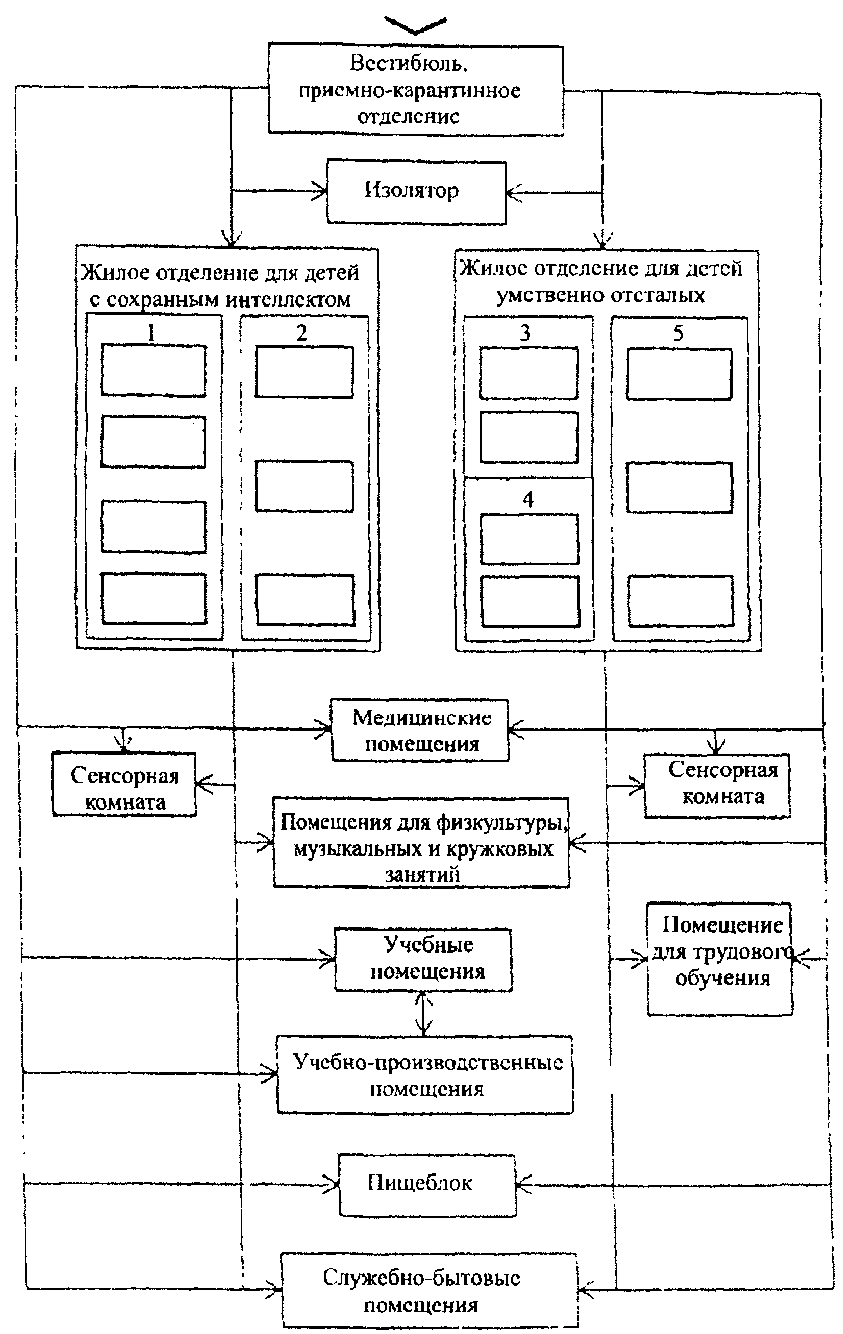 1 - жилые группы для детей-инвалидов с физическиминедостатками, с сохранным интеллектом; 2 - то же,для лежачих с сохранным интеллектом; 3 - то же,для умственно отсталых, способных к обучению;4 - то же, для умственно отсталых, не способных к обучению;5 - то же, для лежачих, умственно отсталыхРисунок Г.1 - Схема взаимодействия помещений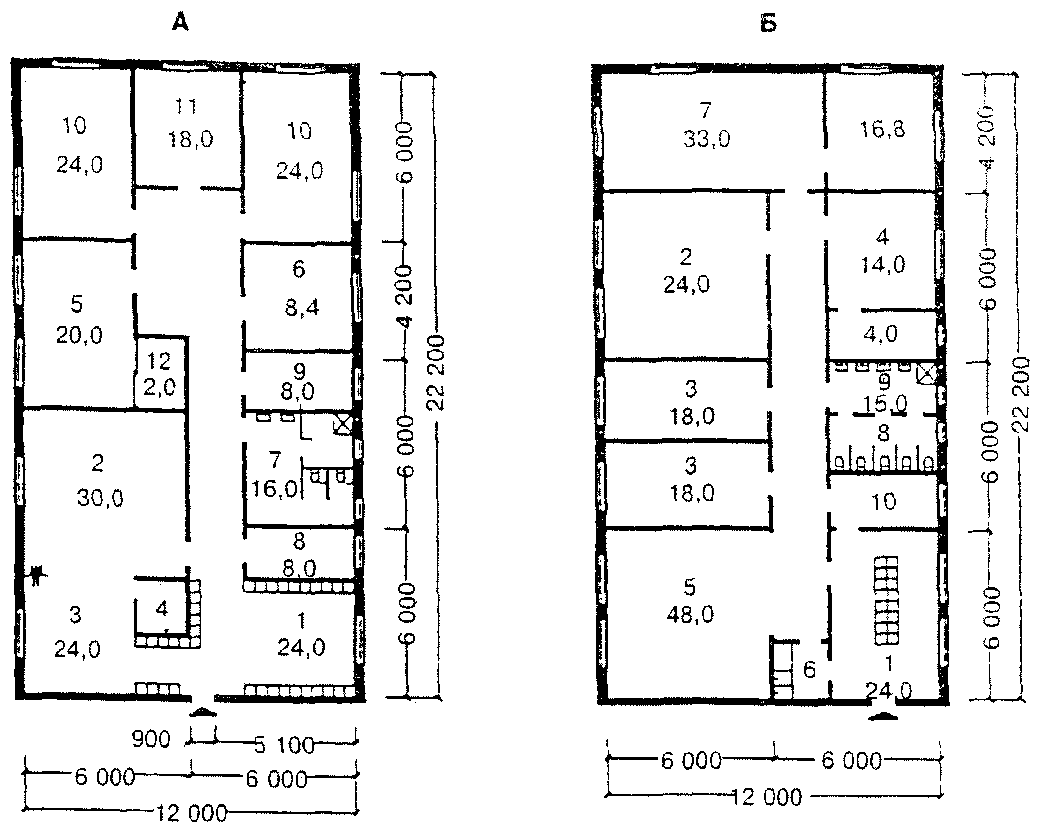 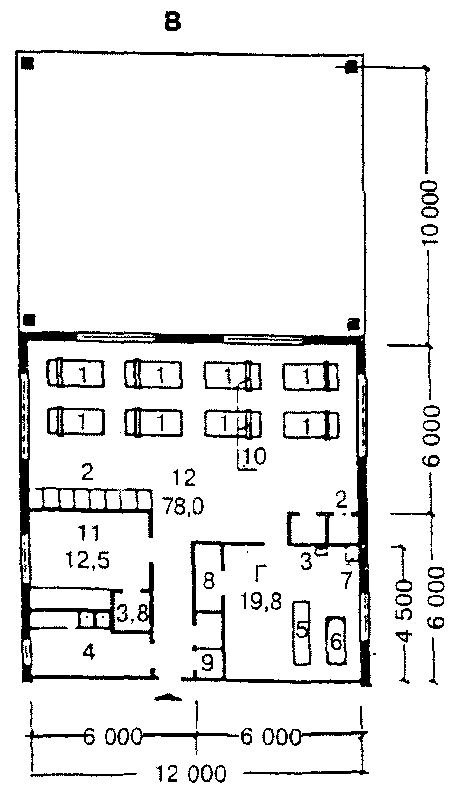 А - Планировочная схемажилой ячейки типа 1а для дошкольников1 - раздевальная; 2 - игровая; 3 - столовая; 4 - буфетнаяс мойкой; 5 - класс; 6 - комната воспитателя; 7 - санузел;8 - комната для сушки одежды и обуви; 9 - гладильная;10 - спальная комната на 6 мест; 11 - спальная комнатана 4 места; 12 - кладовая демонстрационногои подсобного материалаБ - Планировочная схема жилой ячейкитипа 1б для подростков и старшеклассников1 - раздевальная; 2 - спальная комната на 4 места;3 - спальная комната на 3 места; 4 - комната воспитателяс кладовой личных вещей; 5 - комната отдыха; 6 - буфетная;7 - комната для занятий с кладовой; 8 - туалет;9 - умывальник; 10 - комната для сушки одежды и обувиВ. Планировочная схема жилой ячейки типа 1вдля лежачих детей-инвалидов с сохранным интеллектом1 - кровать (200 x 90 см); 2 - встроенный шкафдля спальных принадлежностей и чистого белья;3 - умывальник (60 x 40 см); 4 - буфет-мойка (180 x 60 см);5 - каталка (225 x 60 см); 6 - ванна (170 x 70 см);7 - слив (45 x 50 см); 8 - встроенный шкаф для суден;9 - шкаф для хозяйственных принадлежностей;10 - надкроватный столик; 11 - комната воспитателяс кладовой для демонстрационного школьного материала;12 - спальная комната на 8 местРисунок Г.2 - Жилые ячейки для детей-инвалидовс сохранным интеллектом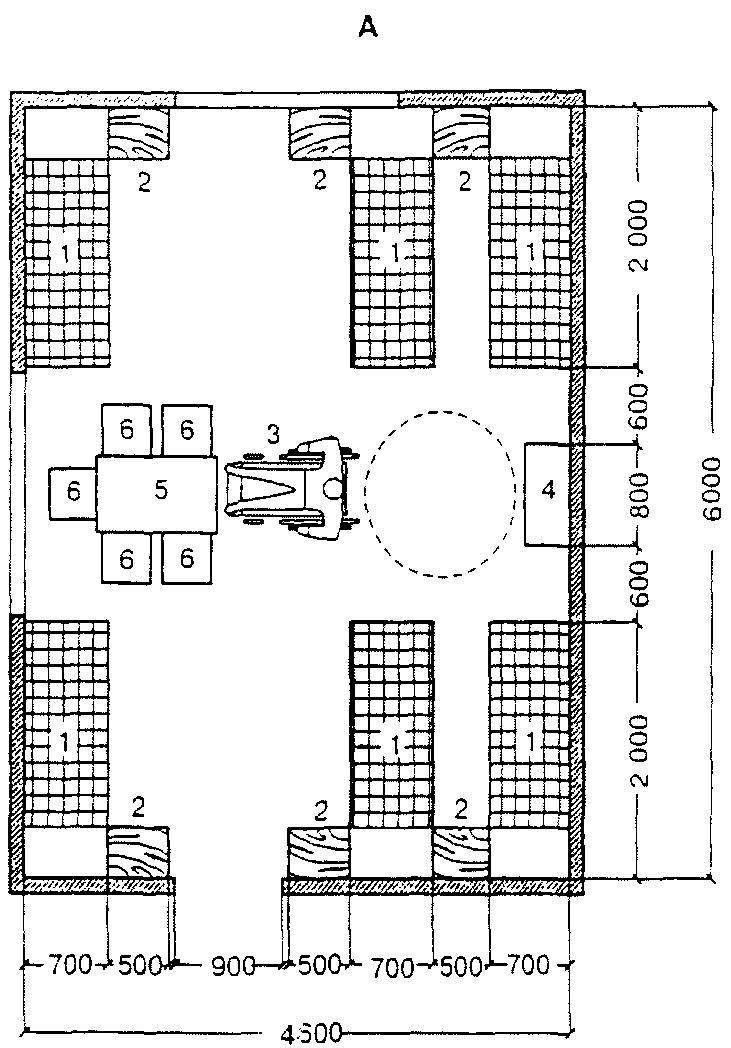 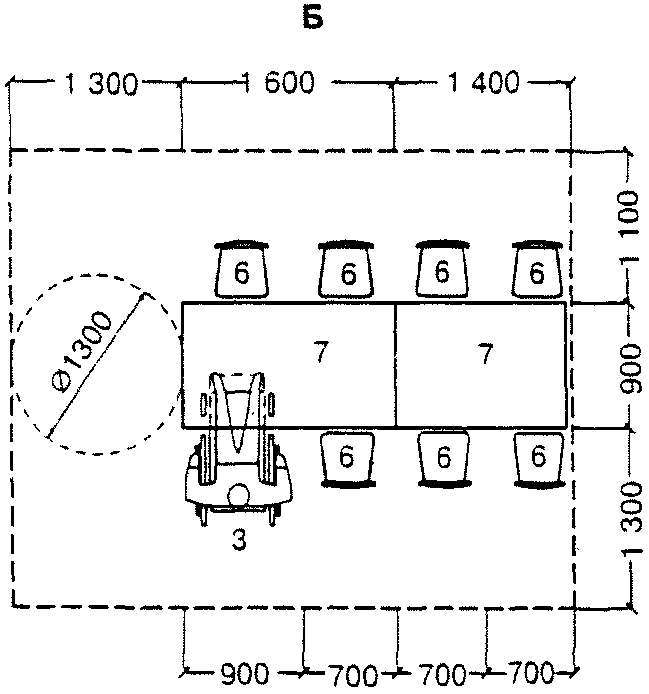 А - спальная комната на 6 мест для детей-инвалидовмладших групп дошкольников; Б - обеденное местов столовой с буфетной1 - кровать 190 (200) x 70 см; 2 - тумбочка 40 x 50 см;3 - инвалидная коляска; 4 - шкаф комбинированный;5 - стол 100 x 60 см; 6 - стул 40 x 40 см; 7 - столдетский обеденный 140 (160) x 90 смРисунок Г.3 - Планировочные схемы спальной комнатыи обеденного места в столовой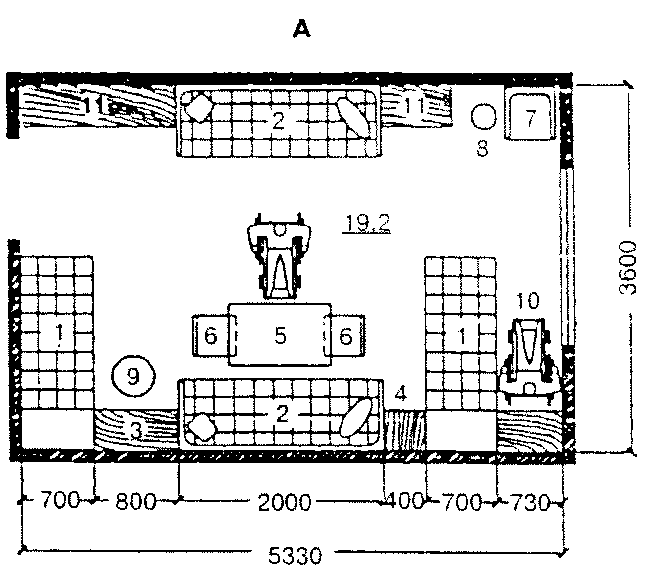 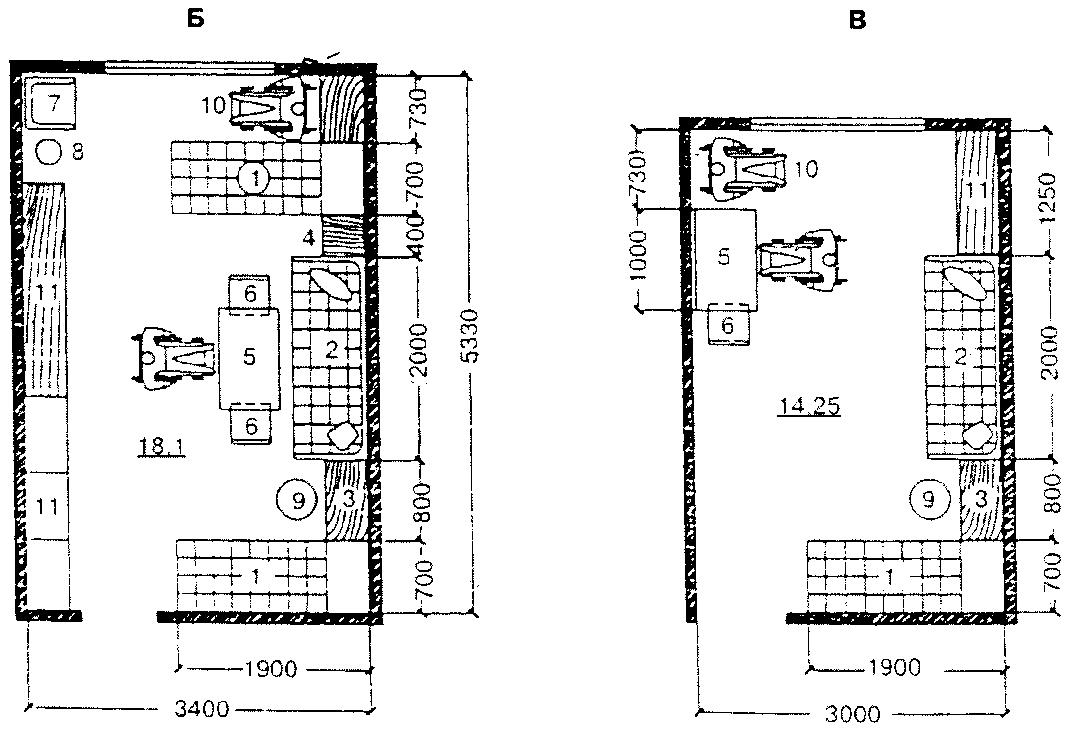 А - четырехместная спальная комната; Б - трехместнаяспальная комната; В - двухместная спальная комната1 - кровать 190 x 70 см; 2 - диван;3 - тумбочка 40 x 80 см; 4 - тумбочка 40 x 40 см;5 - стол 60 x 100 см; 6 - стул 40 x 40 см;7 - кресло 50 x 50 см; 8 - торшер; 9 - банкетка;10 - инвалидная коляска; 11 - комбинированный шкафРисунок Г.4 - Планировочная схема спальных комнат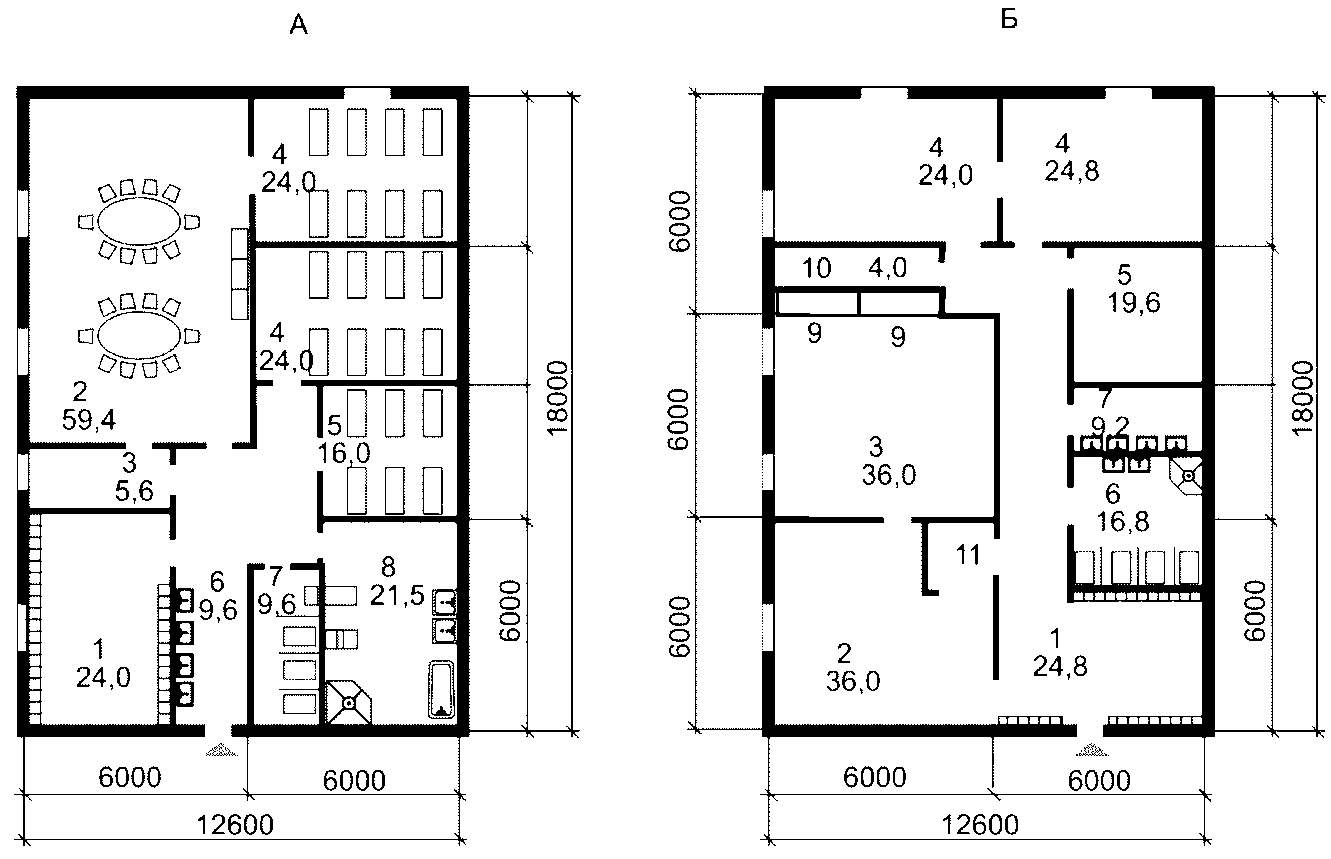 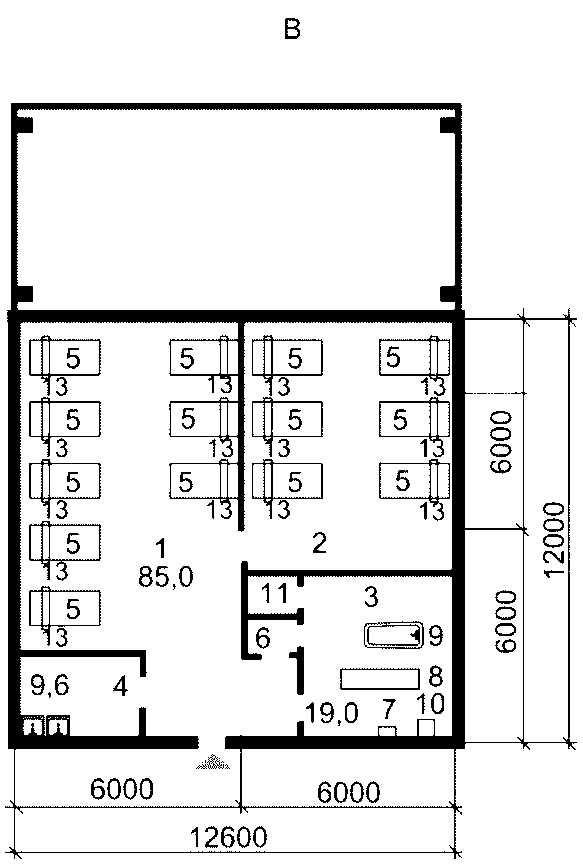 А - Планировочная схема жилой ячейкитипа 2а для младшей группы детей-инвалидов1 - раздевальная; 2 - групповая-столовая;3 - буфетная с мойкой; 4 - спальная комната на 8 мест;5 - спальная комната на 6 мест; 6 - умывальная;7 - туалетная; 8 - ваннаяБ - Планировочная схема жилой ячейки типа 2бдля детей-инвалидов подростковой и старшейтрудового обучения групп1 - раздевальная; 2 - комната дневного пребывания;3 - класс; 4 - спальная комната на 8 мест;5 - спальная комната на 6 мест; 6 - туалетная;7 - умывальная; 8 - шкаф для демонстрационного материала;9 - бытовая кладовка; 10 - буфетная с мойкойВ - Планировочная схема жилой ячейкитипа 2в для необучаемых, лежачих детей-инвалидов1 - спальная комната на 8 мест; 2 - спальная комнатана 6 мест; 3 - ванная со шкафом для суден; 4 - буфетнаяс мойкой; 5 - кровать (200 x 90 см); 6 - встроенный шкафдля спальных принадлежностей и чистого белья;7 - умывальник (60 x 40 см); 8 - каталка (224 x 60 см);9 - ванна; 10 - слив; 11 - встроенный шкаф для суден;12 - шкаф для хозяйственных принадлежностей;13 - надкроватный столикРисунок Г.5 - Жилые ячейки для умственно отсталых детей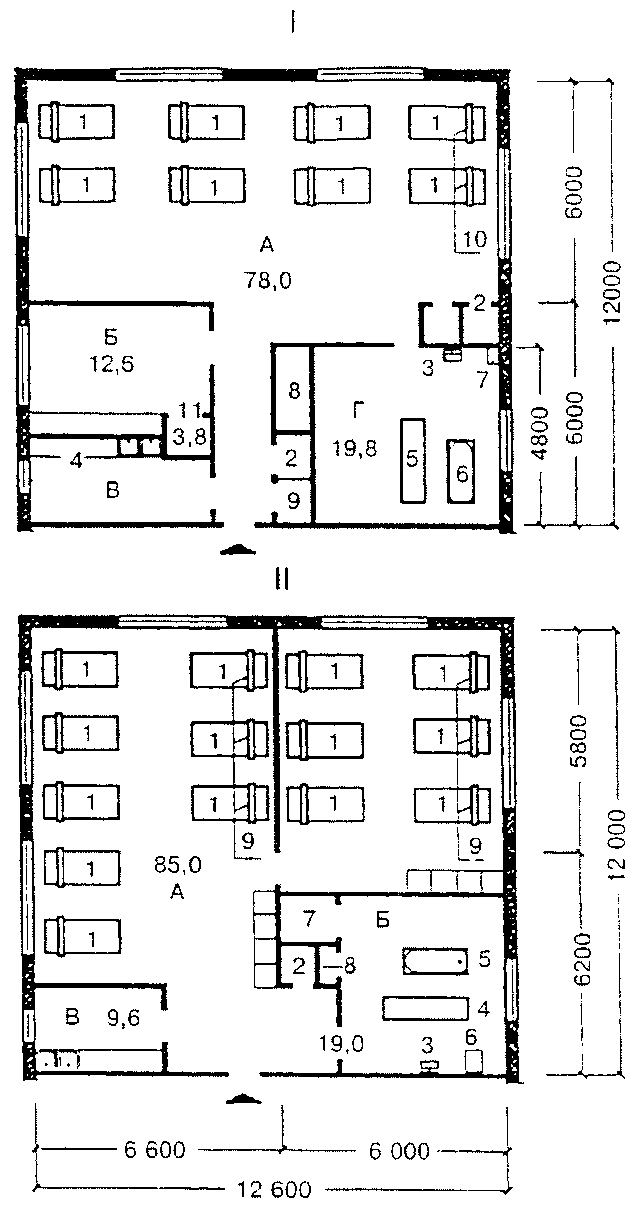 I - планировочная схема жилых комнат жилой ячейкитипа 1в для лежачих детей с сохранным интеллектомА - спальная комната; Б - комната воспитателя; В - буфетнаяс мойкой; Г - ванная со шкафом для суден;1 - кровать (200 x 90 см); 2 - встроенный шкаф для спальныхпринадлежностей и чистого белья; 3 - умывальник;4 - буфетная с мойкой (180 x 60 см); 5 - каталка; 6 - ванна;7 - слив (45 x 50 см); 8 - встроенный шкаф для суден;9 - шкаф для хозяйственных принадлежностей;10 - надкроватный столик; 11 - кладоваядля демонстрационного школьного материалаII - планировочная схема жилых комнат жилой ячейкитипа 2а для лежачих детей, умственно отсталыхА - спальные комнаты на 6 и 8 человек; Б - ваннаясо шкафом для суден; В - буфетная с мойкой;1 - кровать (200 x 90 см); 2 - встроенный шкафдля спальных принадлежностей и чистого белья;3 - умывальник; 4 - каталка; 5 - ванна;7 - слив (45 x 50 см); 8 - встроенный шкаф для суден;9 - шкаф для хозяйственных принадлежностей;10 - надкроватный столикРисунок Г.6 - Планировочная схема спальных комнат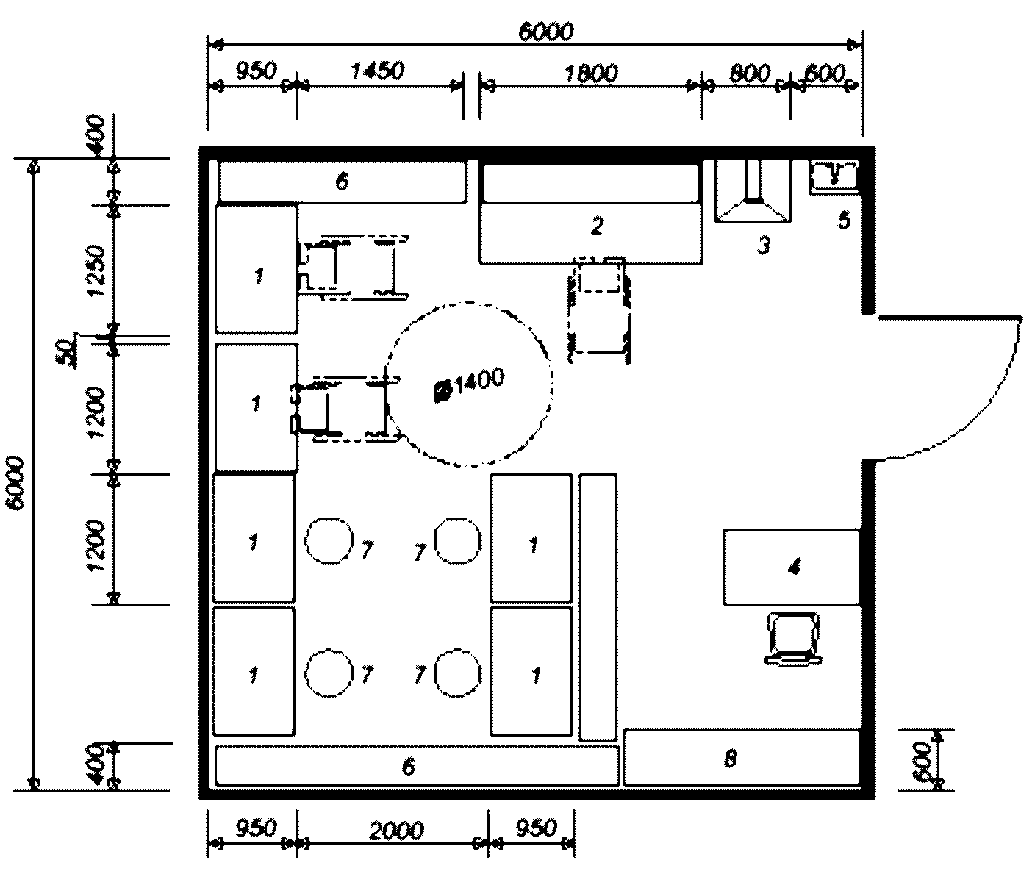 1 - стол монтажный; 2 - стенд испытательный;3 - стол с вытяжкой; 4 - стол приемщика; 5 - мойка;6 - стеллаж для материалов; 7 - табурет с регулируемымсиденьем; 8 - стеллаж приемщикаРисунок Г.7 - Планировочная схема помещенияучебно-производственной мастерской по ремонтуаппаратуры и бытовой техникиБИБЛИОГРАФИЯ[1] ПУЭ Правила устройства электроустановок, изд. 7-е, 2003 г.[2] СО 153-34.21.122-2003 Инструкция по устройству молниезащиты зданий, сооружений и промышленных коммуникаций[3] РД 78.36.003-2002 Инженерно-техническая укрепленность. Технические средства охраны. Требования и нормы проектирования по защите объектов от преступных посягательств[4] СП 31-110-2003 Проектирование и монтаж электроустановок жилых и общественных зданийСписок изменяющих документов(в ред. Изменения N 1, утв. ПриказомМинстроя России от 30.12.2015 N 971/пр,Изменения N 2, утв. ПриказомМинстроя России от 28.12.2023 N 1004/пр)КонсультантПлюс: примечание.В официальном тексте документа, видимо, допущена опечатка: Федеральный закон "Технический регламент о требованиях пожарной безопасности" имеет дату 22.07.2008 и номер N 123-ФЗ, а не 22.06.2006 N 123.КонсультантПлюс: примечание.В официальном тексте документа, видимо, допущена опечатка: имеется в виду СП 133.13330.2012, а не СП 133.13330.2011.КонсультантПлюс: примечание.В официальном тексте документа, видимо, допущена опечатка: имеется в виду СанПиН 2.4.1.3049-13, а не СанПиН 2.1.4.3049-13.КонсультантПлюс: примечание.В официальном тексте документа, видимо, допущена опечатка: имеется в виду СанПиН 2.4.1.3049-13, а не СанПиН 2.1.4.3049-13.КонсультантПлюс: примечание.В официальном тексте документа, видимо, допущена опечатка: имеется в виду СанПиН 2.4.1.3049-13, а не СанПиН 2.1.4.3049-13.КонсультантПлюс: примечание.В официальном тексте документа, видимо, допущена опечатка: имеется в виду СанПиН 2.4.1.3049-13, а не СанПиН 2.1.4.3049-13.ПомещенияПлощадь, м2Холл (ожидальная) с тамбуром10Палаты на 1 - 2 местаНе менее 10 (7 м2/на койку)Санузел с умывальником в шлюзе3Комната для санобработки и переодевания12Место для хранения каталок6Кабинет врача, медсестры10Буфетная12Комната сестры-хозяйки10КонсультантПлюс: примечание.В официальном тексте документа, видимо, допущена опечатка: имеется в виду рисунок Г.7, а не рисунок Е.7.Наименование группыВозраст детей, летМест в спальной комнате/спальных комнат в жилой ячейке для детей, имеющих отклонение в развитииМест в спальной комнате/спальных комнат в жилой ячейке для детей, имеющих отклонение в развитииМест в спальной комнате/спальных комнат в жилой ячейке для детей, имеющих отклонение в развитииМест в спальной комнате/спальных комнат в жилой ячейке для детей, имеющих отклонение в развитииМест в спальной комнате/спальных комнат в жилой ячейке для детей, имеющих отклонение в развитииНаименование группыВозраст детей, летнарушение зрениянарушение слуханарушение речинарушение опорно-двигательного аппараталежачиеДошкольная группа3 - 74 - 6-----46---34 - 6-----44---46 - 8-----3Подготовительная группа к общеобразовательным школьным занятиям6 - 73 - 4-----43 - 4-----43 - 4-----43 - 4 - 6---------46 - 8-----3Группа профессионального обучения8 - 162 - 4-----42 - 4-----42 - 4-----42 - 4 - 6---------46 - 8-----3Наименование группыВозраст детей, летМест в спальной комнате/спальных комнат в жилой ячейке для детей, имеющих отклонение в развитииМест в спальной комнате/спальных комнат в жилой ячейке для детей, имеющих отклонение в развитииМест в спальной комнате/спальных комнат в жилой ячейке для детей, имеющих отклонение в развитииМест в спальной комнате/спальных комнат в жилой ячейке для детей, имеющих отклонение в развитииНаименование группыВозраст детей, летсамостоятельно передвигающиесяпередвигающиеся с трудом с помощью приспособленияне способные к самостоятельному передвижениюлежачиеОбучаемые детиОбучаемые детиОбучаемые детиОбучаемые детиОбучаемые детиОбучаемые детиДошкольная группа4 - 84 - 6-----44 - 6-----34 - 6-----46 - 8-----3Подготовительная группа к трудовому обучению8 - 124---24---24---26 - 8-----3Группа трудового обучения12 - 184---34---34---36 - 8-----3Диагностическая группа4 - 184---34---34---36 - 8-----3Необучаемые детиНеобучаемые детиНеобучаемые детиНеобучаемые детиНеобучаемые детиНеобучаемые детиМладшая группа4 - 86 - 8-----26 - 8-----26 - 8-----26 - 8-----3Средняя группа8 - 126 - 8-----26 - 8-----26 - 8-----26 - 8-----3Старшая группа12 - 186 - 8-----26 - 8-----26 - 8-----26 - 8-----2Примечание - Диагностическая группа создается с целью выяснения степени нарушения интеллекта, возможности трудового обучения и уточнения методов коррекционно-воспитательной работы с воспитанниками.Примечание - Диагностическая группа создается с целью выяснения степени нарушения интеллекта, возможности трудового обучения и уточнения методов коррекционно-воспитательной работы с воспитанниками.Примечание - Диагностическая группа создается с целью выяснения степени нарушения интеллекта, возможности трудового обучения и уточнения методов коррекционно-воспитательной работы с воспитанниками.Примечание - Диагностическая группа создается с целью выяснения степени нарушения интеллекта, возможности трудового обучения и уточнения методов коррекционно-воспитательной работы с воспитанниками.Примечание - Диагностическая группа создается с целью выяснения степени нарушения интеллекта, возможности трудового обучения и уточнения методов коррекционно-воспитательной работы с воспитанниками.Примечание - Диагностическая группа создается с целью выяснения степени нарушения интеллекта, возможности трудового обучения и уточнения методов коррекционно-воспитательной работы с воспитанниками.(в ред. Изменения N 1, утв. Приказом Минстроя России от 30.12.2015 N 971/пр)(в ред. Изменения N 1, утв. Приказом Минстроя России от 30.12.2015 N 971/пр)(в ред. Изменения N 1, утв. Приказом Минстроя России от 30.12.2015 N 971/пр)(в ред. Изменения N 1, утв. Приказом Минстроя России от 30.12.2015 N 971/пр)(в ред. Изменения N 1, утв. Приказом Минстроя России от 30.12.2015 N 971/пр)(в ред. Изменения N 1, утв. Приказом Минстроя России от 30.12.2015 N 971/пр)Площадки функциональных зонПлощадь участка, м2/место, при вместимости дома-интерната для детей-инвалидов, местПлощадь участка, м2/место, при вместимости дома-интерната для детей-инвалидов, местПлощадь участка, м2/место, при вместимости дома-интерната для детей-инвалидов, местПлощадь участка, м2/место, при вместимости дома-интерната для детей-инвалидов, местПлощадь участка, м2/место, при вместимости дома-интерната для детей-инвалидов, местПлощадь участка, м2/место, при вместимости дома-интерната для детей-инвалидов, местПлощадки функциональных зон100100120120200200Площадки функциональных зонс сохранным интеллектомс нарушением интеллектас сохранным интеллектомс нарушением интеллектас сохранным интеллектомс нарушением интеллектаДетские площадки:групповые2,082,081,91,81,51,2общие физкультурные12,51110897огород-ягодник0,120,10,120,10,10,1уголок для животных и птиц0,18-0,16-0,15-Хозплощадки11,21,01,211,2Дороги, проездыПо расчету в соответствии с планировкойПо расчету в соответствии с планировкойПо расчету в соответствии с планировкойПо расчету в соответствии с планировкойПо расчету в соответствии с планировкойПо расчету в соответствии с планировкойЗеленые посадкиНе менее 40% площади участкаНе менее 40% площади участкаНе менее 40% площади участкаНе менее 40% площади участкаНе менее 40% площади участкаНе менее 40% площади участкаТеневой навес2,62,082,2221,8Тип зданияВместимость, местПлощадь участка, м2/местоДом-интернат для детей-инвалидов10080Дом-интернат для детей-инвалидов12060Дом-интернат для детей-инвалидов20050Примечание - Площадь участков промежуточной вместимости определяется интерполяцией.Примечание - Площадь участков промежуточной вместимости определяется интерполяцией.Примечание - Площадь участков промежуточной вместимости определяется интерполяцией.ПомещениеРасчетная площадь на 1 место, м2 (или площадь помещения, м2)Расчетная площадь на 1 место, м2 (или площадь помещения, м2)Расчетная площадь на 1 место, м2 (или площадь помещения, м2)Расчетная площадь на 1 место, м2 (или площадь помещения, м2)Расчетная площадь на 1 место, м2 (или площадь помещения, м2)Расчетная площадь на 1 место, м2 (или площадь помещения, м2)Расчетная площадь на 1 место, м2 (или площадь помещения, м2)Расчетная площадь на 1 место, м2 (или площадь помещения, м2)Расчетная площадь на 1 место, м2 (или площадь помещения, м2)Расчетная площадь на 1 место, м2 (или площадь помещения, м2)Расчетная площадь на 1 место, м2 (или площадь помещения, м2)ПомещениеЖилые ячейки для младших группЖилые ячейки для младших группЖилые ячейки для младших группЖилые ячейки для младших группЖилые ячейки для младших группЖилые ячейки для младших группЖилые ячейки для младших группЖилые ячейки для подростков и старшеклассниковЖилые ячейки для подростков и старшеклассниковЖилые ячейки для подростков и старшеклассниковЖилые ячейки для подростков и старшеклассниковПомещениеТип 1аТип 1аТип 1аТип 1аТип 1аТип 1вТип 1вТип 1бТип 1бТип 1бТип 1вПомещениеНарушение слуха и речиНарушение зренияНарушение зренияНарушение опорно-двигательного аппаратаНарушение опорно-двигательного аппаратаЛежачие обездвиженныеЛежачие обездвиженныеНарушение слуха и речиНарушение зренияНарушение опорно-двигательного аппаратаЛежачие обездвиженныеА. Помещения жилых ячеекА. Помещения жилых ячеекА. Помещения жилых ячеекА. Помещения жилых ячеекА. Помещения жилых ячеекА. Помещения жилых ячеекА. Помещения жилых ячеекА. Помещения жилых ячеекА. Помещения жилых ячеекА. Помещения жилых ячеекА. Помещения жилых ячеекА. Помещения жилых ячеекРаздевальная1,01,01,01,01,0--1,00,11,0-Групповая44444--444-Спальная444446 - 86 - 84446 - 8Санузел, уборная, умывальная, душ0,80,80,80,80,8--0,80,80,8-Ванная со шкафом для суден-----(20) на 1 - 2 жилые ячейки(20) на 1 - 2 жилые ячейки---(20) на 1 - 2 жилые ячейкиБуфетная(Не менее 4) на жилую ячейку(Не менее 4) на жилую ячейку(Не менее 4) на жилую ячейку(Не менее 4) на жилую ячейку(Не менее 4) на жилую ячейку(6 - 9) на 1-2 жилые ячейки(6 - 9) на 1-2 жилые ячейки(Не менее 4) на жилую ячейку(Не менее 4) на жилую ячейку(Не менее 4) на жилую ячейку(6 - 9) на 1-2 жилые ячейкиКладовая хозяйственная(2) на жилую ячейку(2) на жилую ячейку(2) на жилую ячейку(2) на жилую ячейку(2) на жилую ячейку(4)(4)(2) на жилую ячейку(2) на жилую ячейку(2) на жилую ячейку(4)Комната хранения уборочного инвентаря(4) на жилое отделение(4) на жилое отделение(4) на жилое отделение(4) на жилое отделение(4) на жилое отделение(4) на жилое отделение(4) на жилое отделение(4) на жилое отделение(4) на жилое отделение(4) на жилое отделение(4) на жилое отделениеУчебная комната для приготовления уроков-------(12 - 18) на 1 - 2 жилые ячейки(12 - 18) на 1 - 2 жилые ячейки(12 - 18) на 1 - 2 жилые ячейки-Комната воспитателя(12) на жилое отделение(12) на жилое отделение(12) на жилое отделение(12) на жилое отделение(12) на жилое отделение(12) на жилое отделение(12) на жилое отделение(12) на жилое отделение(12) на жилое отделение(12) на жилое отделение(12) на жилое отделениеЛетняя веранда11111111111Класс-------333-Б. Общие помещения на отделение (4 - 5 жилых ячеек)Б. Общие помещения на отделение (4 - 5 жилых ячеек)Б. Общие помещения на отделение (4 - 5 жилых ячеек)Б. Общие помещения на отделение (4 - 5 жилых ячеек)Б. Общие помещения на отделение (4 - 5 жилых ячеек)Б. Общие помещения на отделение (4 - 5 жилых ячеек)Б. Общие помещения на отделение (4 - 5 жилых ячеек)Б. Общие помещения на отделение (4 - 5 жилых ячеек)Б. Общие помещения на отделение (4 - 5 жилых ячеек)Б. Общие помещения на отделение (4 - 5 жилых ячеек)Б. Общие помещения на отделение (4 - 5 жилых ячеек)Б. Общие помещения на отделение (4 - 5 жилых ячеек)Кабинет заведующего(12) на отделение(12) на отделение(12) на отделение(12) на отделение(12) на отделение(12) на отделение(12) на отделение(12) на отделение(12) на отделение(12) на отделение(12) на отделениеПост дежурного персонала(6) на отделение(6) на отделение(6) на отделение(6) на отделение(6) на отделение(6) на отделение(6) на отделение(6) на отделение(6) на отделение(6) на отделение(6) на отделениеКомната дежурной медсестры(12 - 15) на отделение(12 - 15) на отделение(12 - 15) на отделение(12 - 15) на отделение(12 - 15) на отделение(12 - 15) на отделение(12 - 15) на отделение(12 - 15) на отделение(12 - 15) на отделение(12 - 15) на отделение(12 - 15) на отделениеКабинет логопеда(12) на отделение(12) на отделение(12) на отделение(12) на отделение(12) на отделение(12) на отделение(12) на отделение(12) на отделение(12) на отделение(12) на отделение(12) на отделениеКабинет ортопеда(12) на отделение(12) на отделение(12) на отделение(12) на отделение(12) на отделение(12) на отделение(12) на отделение(12) на отделение(12) на отделение(12) на отделение(12) на отделениеМесто хранения кресел-колясок(3) на жилую ячейку(3) на жилую ячейку(3) на жилую ячейку(3) на жилую ячейку(3) на жилую ячейку(3) на жилую ячейку(3) на жилую ячейку(3) на жилую ячейку(3) на жилую ячейку(3) на жилую ячейку(3) на жилую ячейкуКомната для хранения чистого белья(12) на отделение(12) на отделение(12) на отделение(12) на отделение(12) на отделение(12) на отделение(12) на отделение(12) на отделение(12) на отделение(12) на отделение(12) на отделениеПомещение для гимнастических и музыкальных занятий и лечебной физкультуры60 - 70 м2 с кладовой 12 м260 - 70 м2 с кладовой 12 м260 - 70 м2 с кладовой 12 м260 - 70 м2 с кладовой 12 м260 - 70 м2 с кладовой 12 м260 - 70 м2 с кладовой 12 м260 - 70 м2 с кладовой 12 м260 - 70 м2 с кладовой 12 м260 - 70 м2 с кладовой 12 м260 - 70 м2 с кладовой 12 м2-Кабинет личной гигиены для девочек(4) на жилое отделение(4) на жилое отделение(4) на жилое отделение(4) на жилое отделение(4) на жилое отделение(4) на жилое отделение-(4) на жилое отделение(4) на жилое отделение(4) на жилое отделение-Комната для встреч с родителями(24) на отделение(24) на отделение(24) на отделение(24) на отделение(24) на отделение(24) на отделение(24) на отделение(24) на отделение(24) на отделение(24) на отделение(24) на отделениеКомната персонала, при которой туалетная с душевой(12) на отделение(12) на отделение(12) на отделение(12) на отделение(12) на отделение(12) на отделение(12) на отделение(12) на отделение(12) на отделение(12) на отделение(12) на отделениеПомещениеРасчетная площадь на 1 место, м2 (или площадь помещения, м2)Расчетная площадь на 1 место, м2 (или площадь помещения, м2)Расчетная площадь на 1 место, м2 (или площадь помещения, м2)Расчетная площадь на 1 место, м2 (или площадь помещения, м2)Расчетная площадь на 1 место, м2 (или площадь помещения, м2)Расчетная площадь на 1 место, м2 (или площадь помещения, м2)ПомещениеЖилая ячейка для младшей группыЖилая ячейка для младшей группыЖилая ячейка для младшей группыЖилая ячейка для средней и старшей группЖилая ячейка для средней и старшей группЖилая ячейка для средней и старшей группПомещениеТип 2аТип 2аТип 2вТип 2бТип 2бТип 2вПомещениеСвободно передвигающиесяПередвигающиеся с трудомЛежачиеСвободно передвигающиесяПередвигающиеся с трудомЛежачиеРаздевальная11----Групповая, в том числе используемая в качестве обеденного помещения---1,21,21,2Спальная комната446666Санузел:уборная, умывальная, душ и ванная(8) на жилую ячейку(9) на жилую ячейку(5) на жилую ячейку(9) на жилую ячейку(9) на жилую ячейку(5) на жилую ячейкусо шкафом для суден--1,6--1,6Буфетная с мойкой(3) на жилую ячейку(3) на жилую ячейку----Кладовая--(3) на жилую ячейку(3) на жилую ячейку(3) на жилую ячейку(3) на жилую ячейкуКомната хранения уборочного инвентаря(4) на жилую ячейку(4) на жилую ячейку(4) на жилую ячейку(4) на жилую ячейку(4) на жилую ячейку(4) на жилую ячейкуУчебная комната для приготовления уроков---(12) на жилые ячейки(12) на жилые ячейки-Комната психолога и воспитателя---(12 - 14) на жилые ячейки(12 - 14) на жилые ячейки(12 - 14) на жилые ячейкиЛетняя веранда111111Класс-комната трудового обучения---33-Б. Общие помещения на отделение (4 - 5 жилых ячеек)Б. Общие помещения на отделение (4 - 5 жилых ячеек)Б. Общие помещения на отделение (4 - 5 жилых ячеек)Б. Общие помещения на отделение (4 - 5 жилых ячеек)Б. Общие помещения на отделение (4 - 5 жилых ячеек)Б. Общие помещения на отделение (4 - 5 жилых ячеек)Б. Общие помещения на отделение (4 - 5 жилых ячеек)Кабинет заведующего(12) на отделение(12) на отделение(12) на отделение(12) на отделение(12) на отделение(12) на отделениеКомната старшей медицинской сестры(15) на отделение(15) на отделение(15) на отделение(15) на отделение(15) на отделение(15) на отделениеПомещение для гимнастических и музыкальных занятий и лечебной физкультуры(24) на отделение(24) на отделение(24) на отделение(24) на отделение(24) на отделение(24) на отделениеКомната встречи родителей с детьми(20) на отделение(20) на отделение(20) на отделение(20) на отделение(20) на отделение(20) на отделениеКомната персонала с туалетом и душевой(8) на отделение(8) на отделение(8) на отделение(8) на отделение(8) на отделение(8) на отделениеКомната хранения кресел-колясок(6) на жилую ячейку(6) на жилую ячейку(6) на жилую ячейку(6) на жилую ячейку(6) на жилую ячейку(6) на жилую ячейкуКомната хранения чистого белья(12) на отделение(12) на отделение(12) на отделение(12) на отделение(12) на отделение(12) на отделениеКомната личной гигиены для девочек---Один кабинет на жилую ячейкуОдин кабинет на жилую ячейку-Пост дежурного персонала4 м24 м24 м24 м24 м24 м2Примечание - В группах для необучаемых детей раздевальная и групповая не предусматриваются, а площадь спален принимается 8 м2/чел.Примечание - В группах для необучаемых детей раздевальная и групповая не предусматриваются, а площадь спален принимается 8 м2/чел.Примечание - В группах для необучаемых детей раздевальная и групповая не предусматриваются, а площадь спален принимается 8 м2/чел.Примечание - В группах для необучаемых детей раздевальная и групповая не предусматриваются, а площадь спален принимается 8 м2/чел.Примечание - В группах для необучаемых детей раздевальная и групповая не предусматриваются, а площадь спален принимается 8 м2/чел.Примечание - В группах для необучаемых детей раздевальная и групповая не предусматриваются, а площадь спален принимается 8 м2/чел.Примечание - В группах для необучаемых детей раздевальная и групповая не предусматриваются, а площадь спален принимается 8 м2/чел.ПомещениеПлощадь помещений, м2, учебной и профессиональной подготовкиПлощадь помещений, м2, учебной и профессиональной подготовкиПлощадь помещений, м2, учебной и профессиональной подготовкиПлощадь помещений, м2, учебной и профессиональной подготовкиПримечанияПомещениедля детей с сохранным интеллектомдля детей с сохранным интеллектомдля детей с нарушением интеллектадля детей с нарушением интеллектаПримечанияПомещениена 1 местообщая площадьна 1 местообщая площадьПримечанияУчебно-игровые комнаты для школьников и младших классов4-3,6-Для разновозрастных группКлассы на 8 - 10 детейУстанавливае тся по заданию на проектированиеВ домах-интернатах для детей с нарушениями умственного развития допускается принимать численность обучающихся из расчета на 50% детей от вместимости учреждения(в ред. Изменения N 1, утв. Приказом Минстроя России от 30.12.2015 N 971/пр)(в ред. Изменения N 1, утв. Приказом Минстроя России от 30.12.2015 N 971/пр)(в ред. Изменения N 1, утв. Приказом Минстроя России от 30.12.2015 N 971/пр)(в ред. Изменения N 1, утв. Приказом Минстроя России от 30.12.2015 N 971/пр)(в ред. Изменения N 1, утв. Приказом Минстроя России от 30.12.2015 N 971/пр)(в ред. Изменения N 1, утв. Приказом Минстроя России от 30.12.2015 N 971/пр)I - V классы324 - 303V - IX классы324 - 303X - XI классы3,6363Класс на 12 человек--336Кабинет домоводства-50-50 + 16Производственные мастерские (столярная)4,5-4,5-Склад сырья---16На мастерскуюСклад готовой продукции---16То жеИнструментальная комната---25Кабинет методический и учебных пособий---40Санузел---3Ч2Кабинет зав. учебной частью12121212На отделениеРекреационные помещения1,2-1,4-Кабинет физики с лаборантской-54-54 + 18Гимнастический зал-18 x 9--На отделениеКабинет химии с лаборантской-54 + 18--Для средних и старших школьников (для обучаемых детей)Класс машинописи с подсобным помещением-54 + 18--Для средних и старших школьников (для обучаемых детей)Класс рисования - изостудия с кладовой-54 + 18-54 + 18Для средних и старших школьников (для обучаемых детей)Компьютерный класс с подсобным помещением-54 + 18--То жеКласс биологии - живой уголок с лаборантской-54 + 18--Для средних и старших школьников (для обучаемых детей)Комната музыкальных занятий с кладовой инструментов-54 + 18-54 + 18Для средних и старших школьников (для обучаемых детей)Классы:---21 + 10То жечтения---36 + 10То жематематики---36То жесчета---36То жеКабинет социально-бытовой адаптации, помещение для приема гостей-72 + 10-36 + 10Библиотека с книгохранилищем и читальным залом, кабинет русского и иностранного языков-120-60,0На отделениеМетодический кабинет-36--Кабинет заведующего учебной частью-18--Комната учителей, мастеров, организатора работ-54--Кладовая мебели, инвентаря-24--Санитарные узлы для мальчиков и девочек-По расчету-По расчетуРаспределяются поэтажноУчебно-производственные мастерские с инвентарными и подсобными помещениями:Для средних и старших школьников с нарушением интеллекташвейная-36 + 12 + 10-36Для средних и старших школьников с нарушением интеллектакартонажно-переплетная-72 + 18 + 10-72Для средних и старших школьников с нарушением интеллектастолярная-54 + 18 + 10-54Для средних и старших школьников с нарушением интеллектаткацкая-54 + 18 + 10--Для средних и старших школьников с нарушением интеллектамеханической сборки-36 + 18--Для средних и старших школьников с нарушением интеллектаэлектро-монтажная-36 + 18--Для средних и старших школьников с нарушением интеллектатокарно-фрезерная-72 + 18--Для средних и старших школьников с нарушением интеллектагончарная-36 + 18 + 10-36Для средних и старших школьников с нарушением интеллектаобувная-36-36Для средних и старших школьников с нарушением интеллектаручных ремесел (вязания, лозоплетения и пр.)-36 + 12 + 10-36 + 12 + 10Для средних и старших школьников с нарушением интеллектаремонта аппаратуры и бытовой техники-36 + 18 + 10-36 + 18 + 10Для средних и старших школьников с нарушением интеллекта(в ред. Изменения N 1, утв. Приказом Минстроя России от 30.12.2015 N 971/пр)(в ред. Изменения N 1, утв. Приказом Минстроя России от 30.12.2015 N 971/пр)(в ред. Изменения N 1, утв. Приказом Минстроя России от 30.12.2015 N 971/пр)(в ред. Изменения N 1, утв. Приказом Минстроя России от 30.12.2015 N 971/пр)(в ред. Изменения N 1, утв. Приказом Минстроя России от 30.12.2015 N 971/пр)(в ред. Изменения N 1, утв. Приказом Минстроя России от 30.12.2015 N 971/пр)Класс подготовки младшего медицинского персонала с кладовой учебных пособий-36 + 10-36 + 10Для средних и старших школьников с нарушениями умственного развития(в ред. Изменения N 1, утв. Приказом Минстроя России от 30.12.2015 N 971/пр)(в ред. Изменения N 1, утв. Приказом Минстроя России от 30.12.2015 N 971/пр)(в ред. Изменения N 1, утв. Приказом Минстроя России от 30.12.2015 N 971/пр)(в ред. Изменения N 1, утв. Приказом Минстроя России от 30.12.2015 N 971/пр)(в ред. Изменения N 1, утв. Приказом Минстроя России от 30.12.2015 N 971/пр)(в ред. Изменения N 1, утв. Приказом Минстроя России от 30.12.2015 N 971/пр)Класс для обучения  детей с нарушением интеллекта--2,0-(в ред. Изменения N 1, утв. Приказом Минстроя России от 30.12.2015 N 971/пр)(в ред. Изменения N 1, утв. Приказом Минстроя России от 30.12.2015 N 971/пр)(в ред. Изменения N 1, утв. Приказом Минстроя России от 30.12.2015 N 971/пр)(в ред. Изменения N 1, утв. Приказом Минстроя России от 30.12.2015 N 971/пр)(в ред. Изменения N 1, утв. Приказом Минстроя России от 30.12.2015 N 971/пр)(в ред. Изменения N 1, утв. Приказом Минстроя России от 30.12.2015 N 971/пр)Лечебно-трудовые мастерские с кладовой:-60 + 18-60 + 18По заданию на проектированиемастерская производи-тельного общественно-полезного труда1,7-1,7-По заданию на проектированиекартонажная мастерская1,0-1,0-По заданию на проектированиешвейная мастерская1,2-1,2-По заданию на проектированиекулинария-18,0-18,0По заданию на проектированиепомещение музыкальных занятий-36,0-36,0По заданию на проектированиекабинет домоводства-36,0-36,0По заданию на проектированиеПомещениеПлощадь помещений, м2, общих на отделения для детей с сохранным интеллектом и детей с нарушением интеллекта при вместимости домов-интернатов, местПлощадь помещений, м2, общих на отделения для детей с сохранным интеллектом и детей с нарушением интеллекта при вместимости домов-интернатов, местПлощадь помещений, м2, общих на отделения для детей с сохранным интеллектом и детей с нарушением интеллекта при вместимости домов-интернатов, местПримечанияПомещение100120200ПримечанияКабинет заместителя директора по медицинской работе161818Кабинет педиатра151515Кабинет консультативного приема с темной комнатой20 + 820 + 820 + 8Кабинет старшей медицинской сестры121212 x 2Комната клинической лаборатории (анализы крови, мочи)18,018,018,0Аптечная комната-8 + 410 + 4Стерилизационно-автоклавная с помещением хранения и выдачи стерильных материалов12 + 612 + 614 + 6Стоматологический кабинет16,016,016,0Кабинет психоневролога151515 x 2Кабинет логопеда181818Кабинет ЛФК242436Кабинет индивидуального массажа и занятий ЛФК181818 + 2Ингаляторий242430Кабинет гидротерапии242428Раздевальная141414Водолечение:По 7 - 8 м2 на 1 ванну в открытом помещении, одна ванна должна быть приспособлена для обслуживания детей-опорниковванный зал282828 x 2По 7 - 8 м2 на 1 ванну в открытом помещении, одна ванна должна быть приспособлена для обслуживания детей-опорниковраздевальная141418По 7 - 8 м2 на 1 ванну в открытом помещении, одна ванна должна быть приспособлена для обслуживания детей-опорниковкабинет подводного массажа18 (для детей с сохранным интеллектом)18 (для детей с сохранным интеллектом)18 (для детей с сохранным интеллектом)По 7 - 8 м2 на 1 ванну в открытом помещении, одна ванна должна быть приспособлена для обслуживания детей-опорниковКабинет светолечения121218Подсобная комната101010Аминозиновый кабинет с подсобным помещением18 + 618 + 618 + 6Кабинет озокерито-парафинолечения, горячих укутываний16 + 6 (для детей с сохранным интеллектом)16 + 6 (для детей с сохранным интеллектом)16 + 6 (для детей с сохранным интеллектом)Кабинет механотерапии282828Для детей с сохранным интеллектомКабинет электросна181828Кабинет оксигенотерапии141420Кабинет психологической разгрузки181824Комната персонала141412 + 2Санитарные узлы для мальчиков и девочек с умывальниками в шлюзе1616 x 218 x 2Комнаты хранения предметов уборки44 x 24 x 2Санузлы персонала с умывальниками в шлюзе33 x 23 x 2Сенсорная комната182436Комната позиционирования182436Диагностический кабинет242436Отделение психиатрической помощи:кабинет психиатра121212 x 2комната медсестры121412 x 2Медицинские помещения изолятора <*>:медицинский кабинет121212процедурный кабинет888изоляторне менее 4 м2 (1 палата)не менее 4 м2 (1 палата)не менее 4 м2 (1 палата)туалет с местом для приготовления дезинфекционных растворов666<*> По СанПиН 2.4.1.2660, таблица 1, приложение 1.<*> По СанПиН 2.4.1.2660, таблица 1, приложение 1.<*> По СанПиН 2.4.1.2660, таблица 1, приложение 1.<*> По СанПиН 2.4.1.2660, таблица 1, приложение 1.<*> По СанПиН 2.4.1.2660, таблица 1, приложение 1.ПомещенияПлощадь помещений, м2, при вместимости домов-интернатов, местПлощадь помещений, м2, при вместимости домов-интернатов, местПлощадь помещений, м2, при вместимости домов-интернатов, местПримечанияПомещения100120200ПримечанияВестибюль с гардеробом для посетителей748090Санитарные узлы мужские и женские с умывальником в шлюзе10 (5 x 2)10 (5 x 2)15 (5 x 3)Помещение дежурного101010Кабинет директора181824Канцелярия-приемная121418Кабинет заместителя директора по хозяйственной части121416Помещение дежурного персонала технического обслуживания101414Бухгалтерия с кассой12 + 412 + 418 + 4Комната отдыха персонала242436Комната сестры-хозяйки с кладовой10 + 612 + 612 + 6Кладовые грязного белья и чистого белья с починочной10 + 1210 + 1216 + 20Помещение архива81012Может располагаться в подвалеАТС181824То жеГардероб персонала с душевой и санитарным узлом242436"Кладовые, инвентарные303040"Помещение ремонта электроаппаратуры с подсобным помещением12 + 412 + 414 + 6"Комнаты хранения предметов уборки4 + 44 + 44 + 4Постирочная8 + 18 + 68 + 18 + 68 + 22 + 8В случае если в составе помещений хозяйственного обслуживания прачечная не предусмотренаПрачечная-постирочная:центральная бельевая с текущим ремонтом белья181820комната хранения одежды для списания666помещение для сортировки грязного белья,485055в том числе:цех приема белья666стиральный цех141417сушильно-гладильный цех121215цех разборки и упаковки белья668гардеробная персонала444уборная для персонала с умывальником в шлюзе333дезинфекционное отделение, в том числе:424444прием и сортировка вещей668грязное отделение101010разгрузочное отделение151515шлюз между ними-34выдача вещей688помещение для дезинфекционных средств и приготовления растворов4 + 44 + 44 + 4ПомещениеПлощадь помещений, м2, при вместимости домов-интернатов, местПлощадь помещений, м2, при вместимости домов-интернатов, местПлощадь помещений, м2, при вместимости домов-интернатов, местПримечанияПомещение100120200ПримечанияОбеденный зал2,4 м2 на 1 место2,4 м2 на 1 место2,4 м2 на 1 местоДля детей-инвалидов среднего и старшего возраста1,4 м2 на 1 место1,4 м2 на 1 место1,4 м2 на 1 местоДля детей-инвалидов младших группУмывальные3 м2 (1 умывальник) на каждые 18 - 20 мест3 м2 (1 умывальник) на каждые 18 - 20 мест3 м2 (1 умывальник) на каждые 18 - 20 местТо жеРаздаточная181824"Сервизная668"Моечная столовой посуды161830 - 36"Горячий цех545470Хлеборезка, хранение хлеба668Моечная кухонной посуды8810Холодный цех101014Цех мучных изделий101014Мясо-рыбный цех181824Овощной цех151515Комната заведующего производством888Кладовая суточного запаса продуктов8810Кладовая сухих продуктов101014Охлаждаемые камеры:Не менее двух камерпродуктов303032Не менее двух камеротходов444Не менее двух камерПомещение первичной обработки продуктов (овощей и птицы)8 + 68 + 610 + 8Загрузочная, кладовая тары141418Кладовая белья:чистого668грязного446Кладовая и моечная тары121216Комната персонала с душевой и санитарным узлом181824Комната кладовщика-66Кладовая овощей, солений12 + 612 + 616 + 8Комната хранения предметов уборки444Раздаточная161620Обеденный зал для персонала с подсобным помещением16 + 616 + 618 + 6С выходом на участокПомещениеПлощадь помещений, м2, при вместимости домов-интернатов, местПлощадь помещений, м2, при вместимости домов-интернатов, местПлощадь помещений, м2, при вместимости домов-интернатов, местПримечанияПомещение100120200ПримечанияЗрительный зал1,51,81,81 м2 на 1 место в зрительном залеЭстрада при зале545454Кинопроекционная с перемоточной и радиоузлом272727Фойе1 м2 на 1 место в зрительном зале1 м2 на 1 место в зрительном зале1 м2 на 1 место в зрительном залеИспользуется как выставочный зал, зал для танцев и игр в настольный теннисФойе363654Библиотека (читальный зал + книгохранилище)15 + 1515 + 1515 + 15Санитарный узел с умывальником в шлюзе3 + 36 + 66 + 6Радиоузел121212Фильмовидеотека181818Помещение пожарного поста101010Студия кабельного телевидения181824Кладовая мебели и реквизита181824Кладовая аппаратуры8812Комната художника121212Кружковые помещения:танцевальный класс с помещением для переодевания и санитарным узлом54 + 1854 + 1872 + 18 + 3кружок лепки24 + 824 + 836 + 8 + 10Кладовая инвентаря и готовых изделий121218Физкультурно-спортивный зал:Используется также для занятий ЛФК12 x 16 м132132288Используется также для занятий ЛФК12 x 24 мИспользуется также для занятий ЛФКХранение спортивного инвентаря121216Раздевальные для девочек и мальчиков с душевыми и санитарными узлами:для детей с нарушением интеллекта18 x 218 x 236 x 2По два душевых рожка и одному унитазу на каждую раздевальнуюдля детей с нарушениями физического развития21 x 221 x 242 x 2По два душевых рожка и одному унитазу на каждую раздевальную(в ред. Изменения N 1, утв. Приказом Минстроя России от 30.12.2015 N 971/пр)(в ред. Изменения N 1, утв. Приказом Минстроя России от 30.12.2015 N 971/пр)(в ред. Изменения N 1, утв. Приказом Минстроя России от 30.12.2015 N 971/пр)(в ред. Изменения N 1, утв. Приказом Минстроя России от 30.12.2015 N 971/пр)(в ред. Изменения N 1, утв. Приказом Минстроя России от 30.12.2015 N 971/пр)Комната инструктора-методиста121212Лечебно-оздоровительный бассейн с ванной 5Ч10 м8 x 108 x 10160На 10 - 12 детейКомната методиста с санитарным узлом8 + 48 + 410 + 4Раздевальная с душевой и санитарным узлом242436Помещения уборочного инвентаря666Узел управления666Лаборатория анализа воды888Комната медсестры101012Кладовая спортивного инвентаря688УДК [69+725.011] (083.74)ОКС 01.040.93ОКП 74.20Ключевые слова: дома-интернаты для детей инвалидов, дети с сохраненным интеллектом, дети умственно отсталые, жилые и общественные помещения, лечебно-трудовые мастерские, учебно-производственные мастерскиеКлючевые слова: дома-интернаты для детей инвалидов, дети с сохраненным интеллектом, дети умственно отсталые, жилые и общественные помещения, лечебно-трудовые мастерские, учебно-производственные мастерскиеКлючевые слова: дома-интернаты для детей инвалидов, дети с сохраненным интеллектом, дети умственно отсталые, жилые и общественные помещения, лечебно-трудовые мастерские, учебно-производственные мастерские